TEMPLATE: Case Record Form for chronic Chagas DiseaseVersion 1.0, Mar. 2024INSTRUCTION & CONTENTS PAGEThis Case Record Form template is intended as a guide and may be tailored to collect the data required by the clinical research protocol to answer the specific research question being addressed. It is intended for participants who meet the enrolment criteria as specified in inclusion/exclusion criteria of the study protocol; Clinical Data Acquisition Standards Harmonization (CDASH) annotations are included in blue; Standard Data Tabulation Module (SDTM) in red. Trial sites can select which modules to include in their CRF based on protocol requirements; modules included in the following CRF are below:APPENDICES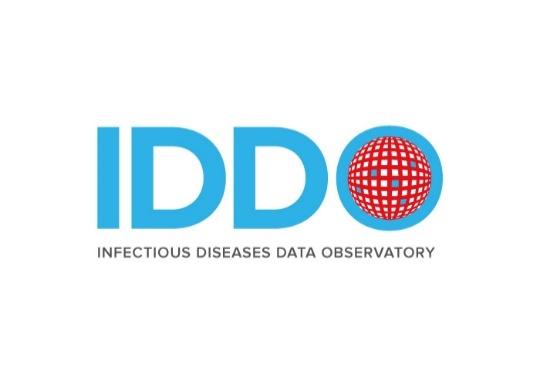 Notes: This is a CDISC compliant CRF so the format is dictated by CDISC. The CRF is divided into sections which we will call ‘module.’ The aim is to order the modules chronologically by visit where possible but also allow room for the study investigator to pick and choose modules at each visit. Notes: This is a CDISC compliant CRF so the format is dictated by CDISC. The CRF is divided into sections which we will call ‘module.’ The aim is to order the modules chronologically by visit where possible but also allow room for the study investigator to pick and choose modules at each visit. Notes: This is a CDISC compliant CRF so the format is dictated by CDISC. The CRF is divided into sections which we will call ‘module.’ The aim is to order the modules chronologically by visit where possible but also allow room for the study investigator to pick and choose modules at each visit. Notes: This is a CDISC compliant CRF so the format is dictated by CDISC. The CRF is divided into sections which we will call ‘module.’ The aim is to order the modules chronologically by visit where possible but also allow room for the study investigator to pick and choose modules at each visit. Notes: This is a CDISC compliant CRF so the format is dictated by CDISC. The CRF is divided into sections which we will call ‘module.’ The aim is to order the modules chronologically by visit where possible but also allow room for the study investigator to pick and choose modules at each visit. Notes: This is a CDISC compliant CRF so the format is dictated by CDISC. The CRF is divided into sections which we will call ‘module.’ The aim is to order the modules chronologically by visit where possible but also allow room for the study investigator to pick and choose modules at each visit. Notes: This is a CDISC compliant CRF so the format is dictated by CDISC. The CRF is divided into sections which we will call ‘module.’ The aim is to order the modules chronologically by visit where possible but also allow room for the study investigator to pick and choose modules at each visit. Notes: This is a CDISC compliant CRF so the format is dictated by CDISC. The CRF is divided into sections which we will call ‘module.’ The aim is to order the modules chronologically by visit where possible but also allow room for the study investigator to pick and choose modules at each visit. Notes: This is a CDISC compliant CRF so the format is dictated by CDISC. The CRF is divided into sections which we will call ‘module.’ The aim is to order the modules chronologically by visit where possible but also allow room for the study investigator to pick and choose modules at each visit. DATA MODULEDATA MODULEDATA MODULEDATA MODULEDATA MODULEDATA MODULEDATA MODULEDAY -7 to Day 0/VISIT 1 DAY -7 to Day 0/VISIT 1 Eligibility Assessment and RandomisationEligibility Assessment and RandomisationEligibility Assessment and RandomisationEligibility Assessment and RandomisationEligibility Assessment and RandomisationEligibility Assessment and RandomisationEligibility Assessment and RandomisationDAY -7 to Day 0/VISIT 1 DAY -7 to Day 0/VISIT 1 DemographicsDemographicsDemographicsDemographicsDemographicsDemographicsDemographicsDAY -7 to Day 0/VISIT 1 DAY -7 to Day 0/VISIT 1 Travel History & Risk FactorsTravel History & Risk FactorsTravel History & Risk FactorsTravel History & Risk FactorsTravel History & Risk FactorsTravel History & Risk FactorsTravel History & Risk FactorsDAY -7 to Day 0/VISIT 1 DAY -7 to Day 0/VISIT 1 Pregnancy Status and Testing Pregnancy Status and Testing Pregnancy Status and Testing Pregnancy Status and Testing Pregnancy Status and Testing Pregnancy Status and Testing Pregnancy Status and Testing DAY -7 to Day 0/VISIT 1 DAY -7 to Day 0/VISIT 1 Chagas Disease Diagnosis (Serology & PCR)Chagas Disease Diagnosis (Serology & PCR)Chagas Disease Diagnosis (Serology & PCR)Chagas Disease Diagnosis (Serology & PCR)Chagas Disease Diagnosis (Serology & PCR)Chagas Disease Diagnosis (Serology & PCR)Chagas Disease Diagnosis (Serology & PCR)DAY -7 to Day 0/VISIT 1 DAY -7 to Day 0/VISIT 1 Treatment History of Chagas Disease Treatment History of Chagas Disease Treatment History of Chagas Disease Treatment History of Chagas Disease Treatment History of Chagas Disease Treatment History of Chagas Disease Treatment History of Chagas Disease DAY -7 to Day 0/VISIT 1 DAY -7 to Day 0/VISIT 1 Medical and Surgical HistoryMedical and Surgical HistoryMedical and Surgical HistoryMedical and Surgical HistoryMedical and Surgical HistoryMedical and Surgical HistoryMedical and Surgical HistoryDAY -7 to Day 0/VISIT 1 DAY -7 to Day 0/VISIT 1 Vital SignsVital SignsVital SignsVital SignsVital SignsVital SignsVital SignsDAY -7 to Day 0/VISIT 1 DAY -7 to Day 0/VISIT 1 Physical ExaminationPhysical ExaminationPhysical ExaminationPhysical ExaminationPhysical ExaminationPhysical ExaminationPhysical ExaminationDAY -7 to Day 0/VISIT 1 DAY -7 to Day 0/VISIT 1 ECG RecordingECG RecordingECG RecordingECG RecordingECG RecordingECG RecordingECG RecordingDAY -7 to Day 0/VISIT 1 DAY -7 to Day 0/VISIT 1 Laboratory Results (Haematology and Biochemistry)Laboratory Results (Haematology and Biochemistry)Laboratory Results (Haematology and Biochemistry)Laboratory Results (Haematology and Biochemistry)Laboratory Results (Haematology and Biochemistry)Laboratory Results (Haematology and Biochemistry)Laboratory Results (Haematology and Biochemistry)VISIT 1 & FOLLOW-UP DAYSVISIT 1 & FOLLOW-UP DAYSStudy Drug Administration Study Drug Administration Study Drug Administration Study Drug Administration Study Drug Administration Study Drug Administration Study Drug Administration VISIT 1 & FOLLOW-UP DAYSVISIT 1 & FOLLOW-UP DAYSStudy Drug AccountabilityStudy Drug AccountabilityStudy Drug AccountabilityStudy Drug AccountabilityStudy Drug AccountabilityStudy Drug AccountabilityStudy Drug AccountabilityVISIT 1 & FOLLOW-UP DAYSVISIT 1 & FOLLOW-UP DAYSAdverse Events, Serious Adverse Events and Medically Attended Adverse Events Adverse Events, Serious Adverse Events and Medically Attended Adverse Events Adverse Events, Serious Adverse Events and Medically Attended Adverse Events Adverse Events, Serious Adverse Events and Medically Attended Adverse Events Adverse Events, Serious Adverse Events and Medically Attended Adverse Events Adverse Events, Serious Adverse Events and Medically Attended Adverse Events Adverse Events, Serious Adverse Events and Medically Attended Adverse Events VISIT 1 & FOLLOW-UP DAYSVISIT 1 & FOLLOW-UP DAYSConcomitant MedicationsConcomitant MedicationsConcomitant MedicationsConcomitant MedicationsConcomitant MedicationsConcomitant MedicationsConcomitant MedicationsDISPOSITION DISPOSITION Patient Visit Status and Overall DispositionPatient Visit Status and Overall DispositionPatient Visit Status and Overall DispositionPatient Visit Status and Overall DispositionPatient Visit Status and Overall DispositionPatient Visit Status and Overall DispositionPatient Visit Status and Overall DispositionAPPENDICES APPENDICES Pharmacokinetic SamplingPharmacokinetic SamplingPharmacokinetic SamplingPharmacokinetic SamplingPharmacokinetic SamplingPharmacokinetic SamplingPharmacokinetic SamplingAPPENDICES APPENDICES Echocardiography TestingEchocardiography TestingEchocardiography TestingEchocardiography TestingEchocardiography TestingEchocardiography TestingEchocardiography TestingAPPENDICES APPENDICES Holter TestingHolter TestingHolter TestingHolter TestingHolter TestingHolter TestingHolter TestingAPPENDICES APPENDICES Cardiac MRICardiac MRICardiac MRICardiac MRICardiac MRICardiac MRICardiac MRIAPPENDICES APPENDICES Detailed Pregnancy StatusDetailed Pregnancy StatusDetailed Pregnancy StatusDetailed Pregnancy StatusDetailed Pregnancy StatusDetailed Pregnancy StatusDetailed Pregnancy StatusAPPENDICES APPENDICES Hepatitis TestingHepatitis TestingHepatitis TestingHepatitis TestingHepatitis TestingHepatitis TestingHepatitis TestingAPPENDICES APPENDICES HIV StatusHIV StatusHIV StatusHIV StatusHIV StatusHIV StatusHIV StatusAPPENDICES APPENDICES General BiomarkerGeneral BiomarkerGeneral BiomarkerGeneral BiomarkerGeneral BiomarkerGeneral BiomarkerGeneral BiomarkerSCREENING VISIT (Day -7 to Day 1)SCREENING VISIT (Day -7 to Day 1)SCREENING VISIT (Day -7 to Day 1)SCREENING VISIT (Day -7 to Day 1)SCREENING VISIT (Day -7 to Day 1)SCREENING VISIT (Day -7 to Day 1)SCREENING VISIT (Day -7 to Day 1)SCREENING VISIT (Day -7 to Day 1)Date of screeningVISDATDate of screeningVISDATDate of screeningVISDAT|__|__|-|__|__|__|-|__|__|__|__|  [DD-MMM-YYYY]|__|__|-|__|__|__|-|__|__|__|__|  [DD-MMM-YYYY]|__|__|-|__|__|__|-|__|__|__|__|  [DD-MMM-YYYY]|__|__|-|__|__|__|-|__|__|__|__|  [DD-MMM-YYYY]|__|__|-|__|__|__|-|__|__|__|__|  [DD-MMM-YYYY]Time of screening
VISTIMTime of screening
VISTIMTime of screening
VISTIM|__|__|:|__|__| [HH:MM]|__|__|:|__|__| [HH:MM]|__|__|:|__|__| [HH:MM]|__|__|:|__|__| [HH:MM]|__|__|:|__|__| [HH:MM]ELIGIBILITY ASSESSMENT [IE]ELIGIBILITY ASSESSMENT [IE]ELIGIBILITY ASSESSMENT [IE]ELIGIBILITY ASSESSMENT [IE]ELIGIBILITY ASSESSMENT [IE]ELIGIBILITY ASSESSMENT [IE]ELIGIBILITY ASSESSMENT [IE]ELIGIBILITY ASSESSMENT [IE]Inclusion Criteria
IETEST 
(IECAT = INCLUSION) Criterion Description
[Adapt as per protocol]Criterion Description
[Adapt as per protocol]Criterion Description
[Adapt as per protocol]Criterion Description
[Adapt as per protocol]Criterion Description
[Adapt as per protocol]YesNoInclusion Criteria
IETEST 
(IECAT = INCLUSION) Criterion Description
[Adapt as per protocol]Criterion Description
[Adapt as per protocol]Criterion Description
[Adapt as per protocol]Criterion Description
[Adapt as per protocol]Criterion Description
[Adapt as per protocol]IEORRESIEORRESINCL001Informed consent obtainedInformed consent obtainedInformed consent obtainedInformed consent obtainedInformed consent obtained□□INCL002Diagnosis of T. cruzi infection by conventional serology (a minimum of two positive tests [conventional ELISA, recombinant ELISA, chemiluminescense immunoassay, IIF])Diagnosis of T. cruzi infection by conventional serology (a minimum of two positive tests [conventional ELISA, recombinant ELISA, chemiluminescense immunoassay, IIF])Diagnosis of T. cruzi infection by conventional serology (a minimum of two positive tests [conventional ELISA, recombinant ELISA, chemiluminescense immunoassay, IIF])Diagnosis of T. cruzi infection by conventional serology (a minimum of two positive tests [conventional ELISA, recombinant ELISA, chemiluminescense immunoassay, IIF])Diagnosis of T. cruzi infection by conventional serology (a minimum of two positive tests [conventional ELISA, recombinant ELISA, chemiluminescense immunoassay, IIF])□□INCL003A positive PCR resultA positive PCR resultA positive PCR resultA positive PCR resultA positive PCR result□□INCL004Ability to comply with all protocol specified tests and visits and / or have a permanent addressAbility to comply with all protocol specified tests and visits and / or have a permanent addressAbility to comply with all protocol specified tests and visits and / or have a permanent addressAbility to comply with all protocol specified tests and visits and / or have a permanent addressAbility to comply with all protocol specified tests and visits and / or have a permanent address□□INCL005Criterion Description
[Adapt as per protocol]Criterion Description
[Adapt as per protocol]Criterion Description
[Adapt as per protocol]Criterion Description
[Adapt as per protocol]Criterion Description
[Adapt as per protocol]□□Exclusion CriteriaIETEST 
(IECAT = EXCLUSION)Criterion Description
[Adapt as per protocol]Criterion Description
[Adapt as per protocol]Criterion Description
[Adapt as per protocol]Criterion Description
[Adapt as per protocol]Criterion Description
[Adapt as per protocol]YesNoExclusion CriteriaIETEST 
(IECAT = EXCLUSION)Criterion Description
[Adapt as per protocol]Criterion Description
[Adapt as per protocol]Criterion Description
[Adapt as per protocol]Criterion Description
[Adapt as per protocol]Criterion Description
[Adapt as per protocol]IEORRESIEORRESEXCL001Acute or chronic health conditions, that in the opinion of the PI, may interfere with the efficacy and / or safety evaluation of the study drug (such as acute infections, history of HIV infection, liver and renal diseaserequiring treatment).Acute or chronic health conditions, that in the opinion of the PI, may interfere with the efficacy and / or safety evaluation of the study drug (such as acute infections, history of HIV infection, liver and renal diseaserequiring treatment).Acute or chronic health conditions, that in the opinion of the PI, may interfere with the efficacy and / or safety evaluation of the study drug (such as acute infections, history of HIV infection, liver and renal diseaserequiring treatment).Acute or chronic health conditions, that in the opinion of the PI, may interfere with the efficacy and / or safety evaluation of the study drug (such as acute infections, history of HIV infection, liver and renal diseaserequiring treatment).Acute or chronic health conditions, that in the opinion of the PI, may interfere with the efficacy and / or safety evaluation of the study drug (such as acute infections, history of HIV infection, liver and renal diseaserequiring treatment).□□EXCL002Condition that prevents patient from taking oral medication.Condition that prevents patient from taking oral medication.Condition that prevents patient from taking oral medication.Condition that prevents patient from taking oral medication.Condition that prevents patient from taking oral medication.□□EXCL003Pregnant women.Pregnant women.Pregnant women.Pregnant women.Pregnant women.□□EXCL004Patients with previous history of hypersensitivity reaction or known drug class allergy to any of the study treatments.Patients with previous history of hypersensitivity reaction or known drug class allergy to any of the study treatments.Patients with previous history of hypersensitivity reaction or known drug class allergy to any of the study treatments.Patients with previous history of hypersensitivity reaction or known drug class allergy to any of the study treatments.Patients with previous history of hypersensitivity reaction or known drug class allergy to any of the study treatments.□□EXCL005Adults with organ damage.Adults with organ damage.Adults with organ damage.Adults with organ damage.Adults with organ damage.□□Assessment of eligibility at VISIT 1Assessment of eligibility at VISIT 1Assessment of eligibility at VISIT 1Assessment of eligibility at VISIT 1Assessment of eligibility at VISIT 1Assessment of eligibility at VISIT 1YesNoDid the subject meet all eligibility criteria? IEYNDid the subject meet all eligibility criteria? IEYNDid the subject meet all eligibility criteria? IEYNDid the subject meet all eligibility criteria? IEYNDid the subject meet all eligibility criteria? IEYNDid the subject meet all eligibility criteria? IEYN□□If no, specify criteria number not met IETESTCDIf no, specify criteria number not met IETESTCDIf no, specify criteria number not met IETESTCDIf no, specify criteria number not met IETESTCDDate and time informed consent givenDSDECOD = INFORMED CONSENTDate and time informed consent givenDSDECOD = INFORMED CONSENTDate and time informed consent givenDSDECOD = INFORMED CONSENTDate and time informed consent givenDSDECOD = INFORMED CONSENT|__|__|-|__|__|__|-|__|__|__|__|
[DD-MMM-YYYY] DSSTDAT RFICDTC|__|__|:|__|__|
[HH:MM] DSSTTIM RFICDTIM|__|__|:|__|__|
[HH:MM] DSSTTIM RFICDTIM|__|__|:|__|__|
[HH:MM] DSSTTIM RFICDTIMRANDOMISATION [DS] ARM DSDECOD = RANDOMIZED   DSCAT = PROTOCOL MILESTONERANDOMISATION [DS] ARM DSDECOD = RANDOMIZED   DSCAT = PROTOCOL MILESTONEDate of randomisation VISDAT DSSTDTC |__|__|-|__|__|__|-|__|__|__|__|  [DD-MMM-YYYY]If applicable, to which group is the participant randomised (ie randomisation code)? ARM ARMCD DEMOGRAPHICS [DM]DEMOGRAPHICS [DM]DEMOGRAPHICS [DM]DEMOGRAPHICS [DM]DEMOGRAPHICS [DM]DEMOGRAPHICS [DM]DEMOGRAPHICS [DM]DEMOGRAPHICS [DM]DEMOGRAPHICS [DM]Date of completion DMDTC|__|__|-|__|__|__|-|__|__|__|__|[DD-MMM-YYYY] VISDAT|__|__|-|__|__|__|-|__|__|__|__|[DD-MMM-YYYY] VISDATTime of completion VISTIMTime of completion VISTIMTime of completion VISTIM|__|__|:|__|__|[HH:MM] |__|__|:|__|__|[HH:MM] |__|__|:|__|__|[HH:MM] What is the patient’s date of birth?  BRTHDAT BRTHDTC|__|__|-|__|__|__|-|__|__|__|__| [DD-MMM-YYYY]|__|__|-|__|__|__|-|__|__|__|__| [DD-MMM-YYYY]|__|__|-|__|__|__|-|__|__|__|__| [DD-MMM-YYYY]|__|__|-|__|__|__|-|__|__|__|__| [DD-MMM-YYYY]|__|__|-|__|__|__|-|__|__|__|__| [DD-MMM-YYYY]|__|__|-|__|__|__|-|__|__|__|__| [DD-MMM-YYYY]|__|__|-|__|__|__|-|__|__|__|__| [DD-MMM-YYYY]|__|__|-|__|__|__|-|__|__|__|__| [DD-MMM-YYYY]OR, if BRTHDAT unknown, what is the patient’s age?|__|__|__| AGE|__|__|__| AGE□ Weeks 
AGEU□ Weeks 
AGEU□ Months  AGEU□ Months  AGEU□ Months  AGEU□ Years 
AGEUWhat is the patient’s sex at birth? SEX□ Male□ FemaleWhat is the race of the subject?RACEC RACE Black  White Latin American  Asian Other Black  White Latin American  Asian Other Black  White Latin American  Asian Other Black  White Latin American  Asian Other Black  White Latin American  Asian Other Black  White Latin American  Asian Other Black  White Latin American  Asian Other Black  White Latin American  Asian OtherIf other, specify RACEOTHWhat is the patient’s nationality? (check all) SCTESTSCORRESSCORRESSCORRESSCORRESSCORRESSCORRESSCORRESSCORRESWhat is the patient’s place of birth? SCTESTCountry SCORRESCity SCORRESCity SCORRESCommune SCORRESCommune SCORRESCommune SCORRES□ Rural SCTEST = Dwelling Type□ Urban SCTEST = Dwelling Type□ Rural SCTEST = Dwelling Type□ Urban SCTEST = Dwelling TypeWhere is the patient currently living? SCTESTCountry SCORRESCity SCORRESCity SCORRESCommune SCORRESCommune SCORRESCommune SCORRES□ Rural SCTEST = Dwelling Type□ Urban SCTEST = Dwelling Type□ Rural SCTEST = Dwelling Type□ Urban SCTEST = Dwelling TypeTRAVEL & MIGRATION HISTORY [ER]  ERCAT = CHAGAS DISEASE RISK FACTORSTRAVEL & MIGRATION HISTORY [ER]  ERCAT = CHAGAS DISEASE RISK FACTORSTRAVEL & MIGRATION HISTORY [ER]  ERCAT = CHAGAS DISEASE RISK FACTORSTRAVEL & MIGRATION HISTORY [ER]  ERCAT = CHAGAS DISEASE RISK FACTORSTRAVEL & MIGRATION HISTORY [ER]  ERCAT = CHAGAS DISEASE RISK FACTORSTRAVEL & MIGRATION HISTORY [ER]  ERCAT = CHAGAS DISEASE RISK FACTORSTRAVEL & MIGRATION HISTORY [ER]  ERCAT = CHAGAS DISEASE RISK FACTORSTRAVEL & MIGRATION HISTORY [ER]  ERCAT = CHAGAS DISEASE RISK FACTORSTRAVEL & MIGRATION HISTORY [ER]  ERCAT = CHAGAS DISEASE RISK FACTORSTRAVEL & MIGRATION HISTORY [ER]  ERCAT = CHAGAS DISEASE RISK FACTORSTRAVEL & MIGRATION HISTORY [ER]  ERCAT = CHAGAS DISEASE RISK FACTORSTRAVEL & MIGRATION HISTORY [ER]  ERCAT = CHAGAS DISEASE RISK FACTORSDate of completion  VISDAT ERDTCDate of completion  VISDAT ERDTC|__|__|-|__|__|__|-|__|__|__|__|
[DD-MMM-YYYY] |__|__|-|__|__|__|-|__|__|__|__|
[DD-MMM-YYYY] |__|__|-|__|__|__|-|__|__|__|__|
[DD-MMM-YYYY] |__|__|-|__|__|__|-|__|__|__|__|
[DD-MMM-YYYY] Time of completion VISTIM  ERDTCTime of completion VISTIM  ERDTCTime of completion VISTIM  ERDTC|__|__|:|__|__| [HH:MM] |__|__|:|__|__| [HH:MM] |__|__|:|__|__| [HH:MM] Has patient ever lived in a different region other than where they are currently living? (if yes, please see below) 
ERTERM = INTERNATIONAL TRAVELHas patient ever lived in a different region other than where they are currently living? (if yes, please see below) 
ERTERM = INTERNATIONAL TRAVELHas patient ever lived in a different region other than where they are currently living? (if yes, please see below) 
ERTERM = INTERNATIONAL TRAVELHas patient ever lived in a different region other than where they are currently living? (if yes, please see below) 
ERTERM = INTERNATIONAL TRAVELHas patient ever lived in a different region other than where they are currently living? (if yes, please see below) 
ERTERM = INTERNATIONAL TRAVELHas patient ever lived in a different region other than where they are currently living? (if yes, please see below) 
ERTERM = INTERNATIONAL TRAVELHas patient ever lived in a different region other than where they are currently living? (if yes, please see below) 
ERTERM = INTERNATIONAL TRAVELHas patient ever lived in a different region other than where they are currently living? (if yes, please see below) 
ERTERM = INTERNATIONAL TRAVEL□  Yes  EROCCUR□  No  EROCCUR□  No  EROCCUR□  Unknown  EROCCURCountry   FAORRESCity FAORRESCity FAORRESCommune FAORRESRuralUrbanUrbanArrival date  ERSTDTCArrival date  ERSTDTCArrival date  ERSTDTCDeparture date ERENDTCDeparture date ERENDTC□□□|__|__|-|__|__|__|-|__|__|__|__| 
[DD-MMM-YYYY]|__|__|-|__|__|__|-|__|__|__|__| 
[DD-MMM-YYYY]|__|__|-|__|__|__|-|__|__|__|__| 
[DD-MMM-YYYY]|__|__|-|__|__|__|-|__|__|__|__| 
[DD-MMM-YYYY]|__|__|-|__|__|__|-|__|__|__|__| 
[DD-MMM-YYYY]□□□|__|__|-|__|__|__|-|__|__|__|__| 
[DD-MMM-YYYY]|__|__|-|__|__|__|-|__|__|__|__| 
[DD-MMM-YYYY]|__|__|-|__|__|__|-|__|__|__|__| 
[DD-MMM-YYYY]|__|__|-|__|__|__|-|__|__|__|__| 
[DD-MMM-YYYY]|__|__|-|__|__|__|-|__|__|__|__| 
[DD-MMM-YYYY]RISK FACTORS [ER]    ERCAT = CHAGAS DISEASE RISK FACTORS                                                                                                                                                                                                                                      RISK FACTORS [ER]    ERCAT = CHAGAS DISEASE RISK FACTORS                                                                                                                                                                                                                                      RISK FACTORS [ER]    ERCAT = CHAGAS DISEASE RISK FACTORS                                                                                                                                                                                                                                      RISK FACTORS [ER]    ERCAT = CHAGAS DISEASE RISK FACTORS                                                                                                                                                                                                                                      RISK FACTORS [ER]    ERCAT = CHAGAS DISEASE RISK FACTORS                                                                                                                                                                                                                                      RISK FACTORS [ER]    ERCAT = CHAGAS DISEASE RISK FACTORS                                                                                                                                                                                                                                      RISK FACTORS [ER]    ERCAT = CHAGAS DISEASE RISK FACTORS                                                                                                                                                                                                                                      Date of completion  VISDAT ERDTC|__|__|-|__|__|__|-|__|__|__|__|
[DD-MMM-YYYY] Time of completion VISTIM  ERDTCTime of completion VISTIM  ERDTCTime of completion VISTIM  ERDTC|__|__|:|__|__| [HH:MM] |__|__|:|__|__| [HH:MM] Did your mother ever have Chagas disease? ERTERMDid your mother ever have Chagas disease? ERTERMDid your mother ever have Chagas disease? ERTERMDid your mother ever have Chagas disease? ERTERM□  Yes EROCCUR□  No EROCCUR□  Unknown EROCCURHave you ever lived with a family member who has been diagnosed with Chagas disease? ERTERMHave you ever lived with a family member who has been diagnosed with Chagas disease? ERTERMHave you ever lived with a family member who has been diagnosed with Chagas disease? ERTERMHave you ever lived with a family member who has been diagnosed with Chagas disease? ERTERM□  Yes EROCCUR□  No EROCCUR□  Unknown EROCCURDo you recall ever observing kissing bugs? ERTERMDo you recall ever observing kissing bugs? ERTERMDo you recall ever observing kissing bugs? ERTERMDo you recall ever observing kissing bugs? ERTERM□  Yes EROCCUR□  No EROCCUR□  Unknown EROCCURDo you recall observing kissing bugs in your current home? ERTERMDo you recall observing kissing bugs in your current home? ERTERMDo you recall observing kissing bugs in your current home? ERTERMDo you recall observing kissing bugs in your current home? ERTERM□  Yes EROCCUR□  No EROCCUR□  Unknown EROCCURIn the past, have you lived in a house where there were kissing bugs?  ERTERMIn the past, have you lived in a house where there were kissing bugs?  ERTERMIn the past, have you lived in a house where there were kissing bugs?  ERTERMIn the past, have you lived in a house where there were kissing bugs?  ERTERM□  Yes EROCCUR□  No EROCCUR□  Unknown EROCCURHas your house ever been sprayed with insecticides?  ERTERMHas your house ever been sprayed with insecticides?  ERTERMHas your house ever been sprayed with insecticides?  ERTERMHas your house ever been sprayed with insecticides?  ERTERM□  Yes EROCCUR□  No EROCCUR□  Unknown EROCCURDo you currently live in a house with any of the following characteristics? ERTERMDo you currently live in a house with any of the following characteristics? ERTERMDo you currently live in a house with any of the following characteristics? ERTERM□  Mud  FAORRES□  Adobe walls
 FAORRES□  Thatch roofs
 FAORRES□ None of the above
 FAORRESHave you observed kissing bugs while travelling? ERTERMHave you observed kissing bugs while travelling? ERTERMHave you observed kissing bugs while travelling? ERTERMHave you observed kissing bugs while travelling? ERTERM□  Yes EROCCUR□  No EROCCUR□  Unknown EROCCURHave you travelled to an area where it is known to have kissing bugs? ERTERMHave you travelled to an area where it is known to have kissing bugs? ERTERMHave you travelled to an area where it is known to have kissing bugs? ERTERMHave you travelled to an area where it is known to have kissing bugs? ERTERM□  Yes EROCCUR□  No EROCCUR□  Unknown EROCCURHave you ever had a blood transfusion (if yes, please complete medical history section)? ERTERMHave you ever had a blood transfusion (if yes, please complete medical history section)? ERTERMHave you ever had a blood transfusion (if yes, please complete medical history section)? ERTERMHave you ever had a blood transfusion (if yes, please complete medical history section)? ERTERM□  Yes EROCCUR□  No EROCCUR□  Unknown EROCCURHave you ever had a transplant (if yes, please complete medical history section)? ERTERMHave you ever had a transplant (if yes, please complete medical history section)? ERTERMHave you ever had a transplant (if yes, please complete medical history section)? ERTERMHave you ever had a transplant (if yes, please complete medical history section)? ERTERM□  Yes EROCCUR□  No EROCCUR□  Unknown EROCCURPREGNANCY STATUS [RP]Only applicable to women of child-bearing potential, as defined in the protocolPREGNANCY STATUS [RP]Only applicable to women of child-bearing potential, as defined in the protocolPREGNANCY STATUS [RP]Only applicable to women of child-bearing potential, as defined in the protocolPREGNANCY STATUS [RP]Only applicable to women of child-bearing potential, as defined in the protocolPREGNANCY STATUS [RP]Only applicable to women of child-bearing potential, as defined in the protocolDate of completion  VISDAT RPDTC|__|__|-|__|__|__|-|__|__|__|__|
[DD-MMM-YYYY] |__|__|-|__|__|__|-|__|__|__|__|
[DD-MMM-YYYY] Time of completion VISTIM  RPDTC|__|__|:|__|__| [HH:MM] Is patient of child-bearing potential 
RPTEST = Childbearing PotentialRPTESTCD = CHILDPOTIs patient of child-bearing potential 
RPTEST = Childbearing PotentialRPTESTCD = CHILDPOTIs patient of child-bearing potential 
RPTEST = Childbearing PotentialRPTESTCD = CHILDPOT□ Yes RPORRES□ No RPORRESIf No, please checkIf No, please checkIf No, please check□ Surgically sterile RPTEST = Surgically Sterile Indicator□ Menopause RPTEST = Menopause Status□ Other, specify□ Surgically sterile RPTEST = Surgically Sterile Indicator□ Menopause RPTEST = Menopause Status□ Other, specifyIs the patient currently breastfeeding RPTEST=Subj Currently Breastfeeding a Child Ind
RPTESTCD=SCBFCINDIs the patient currently breastfeeding RPTEST=Subj Currently Breastfeeding a Child Ind
RPTESTCD=SCBFCINDIs the patient currently breastfeeding RPTEST=Subj Currently Breastfeeding a Child Ind
RPTESTCD=SCBFCIND□ Yes RPORRES□ No RPORRESIs patient using any birth control RPTESTCD = BCMETHODIs patient using any birth control RPTESTCD = BCMETHODIs patient using any birth control RPTESTCD = BCMETHOD□ Yes □ No If yes, please check all that apply RPORRES where RTESTCD = BCMETHODIf yes, please check all that apply RPORRES where RTESTCD = BCMETHODIf yes, please check all that apply RPORRES where RTESTCD = BCMETHOD□ Combined Hormonal Contraceptives □ Progesterone-only Contraceptives □ Intrauterine Device □ Barrier method □ Other If other, please specifyIs the subject pregnant?RPTEST = Pregnant During the StudyRPTESTCD = PREGSTIs the subject pregnant?RPTEST = Pregnant During the StudyRPTESTCD = PREGST□ Yes RPORRES□ No RPORRES□ UNK RPORRES□ NA RPORRESDate of last menstrual period (LMP) RPTEST= Last Menstrual Period Start DateRPTESTCD = LMPSTDTC|__|__|-|__|__|__|-|__|__|__|__| 
[DD-MMM-YYYY]RPORRES where RPTEST = Last Menstrual Period Start DateIs the subject pregnant?RPTEST = Pregnant During the StudyRPTESTCD = PREGSTIs the subject pregnant?RPTEST = Pregnant During the StudyRPTESTCD = PREGSTRPORRES where RPTEST = Pregnant During the StudyPREGNANCY TESTING [LB]  Only applicable to women of child-bearing potential, as defined in the protocolPREGNANCY TESTING [LB]  Only applicable to women of child-bearing potential, as defined in the protocolPREGNANCY TESTING [LB]  Only applicable to women of child-bearing potential, as defined in the protocolPREGNANCY TESTING [LB]  Only applicable to women of child-bearing potential, as defined in the protocolPREGNANCY TESTING [LB]  Only applicable to women of child-bearing potential, as defined in the protocolPREGNANCY TESTING [LB]  Only applicable to women of child-bearing potential, as defined in the protocolPREGNANCY TESTING [LB]  Only applicable to women of child-bearing potential, as defined in the protocolPREGNANCY TESTING [LB]  Only applicable to women of child-bearing potential, as defined in the protocolPREGNANCY TESTING [LB]  Only applicable to women of child-bearing potential, as defined in the protocolWas a sample taken for pregnancy testing? LBPREFYN□ Yes   □ No   □ NASpecimen type
LBSPEC□ Urine□ Blood     Date of sample collection LBDAT LBDTC|__|__|-|__|__|__|-|__|__|__|__| 
[DD-MMM-YYYY] 
|__|__|-|__|__|__|-|__|__|__|__| 
[DD-MMM-YYYY] 
Pregnancy test nameLBTESTNot doneLBSTATNot doneLBSTATReason not done 
LBREASNDReason not done 
LBREASNDReason not done 
LBREASNDResult  LBORRESResult  LBORRESResult  LBORRES □ □□  Pre-menarche□  Permanently sterile□  Postmenopausal□  Refused test□  Other, specify below□  Pre-menarche□  Permanently sterile□  Postmenopausal□  Refused test□  Other, specify below□  Pre-menarche□  Permanently sterile□  Postmenopausal□  Refused test□  Other, specify below□  Negative□  Negative□  PositiveCHAGAS DISEASE DIAGNOSTIC TEST – SEROLOGY [MB]CHAGAS DISEASE DIAGNOSTIC TEST – SEROLOGY [MB]CHAGAS DISEASE DIAGNOSTIC TEST – SEROLOGY [MB]CHAGAS DISEASE DIAGNOSTIC TEST – SEROLOGY [MB]CHAGAS DISEASE DIAGNOSTIC TEST – SEROLOGY [MB]CHAGAS DISEASE DIAGNOSTIC TEST – SEROLOGY [MB]CHAGAS DISEASE DIAGNOSTIC TEST – SEROLOGY [MB]CHAGAS DISEASE DIAGNOSTIC TEST – SEROLOGY [MB]CHAGAS DISEASE DIAGNOSTIC TEST – SEROLOGY [MB]CHAGAS DISEASE DIAGNOSTIC TEST – SEROLOGY [MB]ELISA, Conventional [MB] MBMETHOD = ELISA  MBTEST = Trypanosoma cruzi Antibody  MBTESTCD = TCRZIAB
REPEAT AS PER PROTOCOL ELISA, Conventional [MB] MBMETHOD = ELISA  MBTEST = Trypanosoma cruzi Antibody  MBTESTCD = TCRZIAB
REPEAT AS PER PROTOCOL ELISA, Conventional [MB] MBMETHOD = ELISA  MBTEST = Trypanosoma cruzi Antibody  MBTESTCD = TCRZIAB
REPEAT AS PER PROTOCOL ELISA, Conventional [MB] MBMETHOD = ELISA  MBTEST = Trypanosoma cruzi Antibody  MBTESTCD = TCRZIAB
REPEAT AS PER PROTOCOL ELISA, Conventional [MB] MBMETHOD = ELISA  MBTEST = Trypanosoma cruzi Antibody  MBTESTCD = TCRZIAB
REPEAT AS PER PROTOCOL ELISA, Conventional [MB] MBMETHOD = ELISA  MBTEST = Trypanosoma cruzi Antibody  MBTESTCD = TCRZIAB
REPEAT AS PER PROTOCOL ELISA, Conventional [MB] MBMETHOD = ELISA  MBTEST = Trypanosoma cruzi Antibody  MBTESTCD = TCRZIAB
REPEAT AS PER PROTOCOL ELISA, Conventional [MB] MBMETHOD = ELISA  MBTEST = Trypanosoma cruzi Antibody  MBTESTCD = TCRZIAB
REPEAT AS PER PROTOCOL ELISA, Conventional [MB] MBMETHOD = ELISA  MBTEST = Trypanosoma cruzi Antibody  MBTESTCD = TCRZIAB
REPEAT AS PER PROTOCOL ELISA, Conventional [MB] MBMETHOD = ELISA  MBTEST = Trypanosoma cruzi Antibody  MBTESTCD = TCRZIAB
REPEAT AS PER PROTOCOL Was a conventional ELISA test performed? MBPERF□ Yes    □ NoNot done MBSTAT□Reason not done MBREASNDReason not done MBREASNDReason not done MBREASNDCollection date and timeMBDAT MBDTCSample type MBSPECSample type MBSPECTrade name  
DIVAL when DIPARM=Trade NameBatch numberDIVAL when DIPARM = Lot NameOptical density Optical density unit Cut offQuantitative results MBORRES 
MBTSTDTL = QUANTIFICATIONQualitative Results MBORRES 
MBTSTDTL = DETECTION|__|__|-|__|__|__|-|__|__|__|__| 
[DD-MMM-YYYY]|__|__|:|__|__| [HH:MM]□ Venous blood□ Other (describe below)□ Venous blood□ Other (describe below)□ ___ □ Other (describe below)OD unit□ Positive       □ Negative□ Indeterminate|__|__|-|__|__|__|-|__|__|__|__| 
[DD-MMM-YYYY]|__|__|:|__|__| [HH:MM]□ Venous blood□ Other (describe below)□ Venous blood□ Other (describe below)OD unit□ Positive       □ Negative□ IntermediateELISA, Recombinant [MB] MBMETHOD = T CRUZI RECOMBINANT ELISA  MBTEST = Trypanosoma cruzi Antibody  MBTESTCD = TCRZIAB
REPEAT AS PER PROTOCOLELISA, Recombinant [MB] MBMETHOD = T CRUZI RECOMBINANT ELISA  MBTEST = Trypanosoma cruzi Antibody  MBTESTCD = TCRZIAB
REPEAT AS PER PROTOCOLELISA, Recombinant [MB] MBMETHOD = T CRUZI RECOMBINANT ELISA  MBTEST = Trypanosoma cruzi Antibody  MBTESTCD = TCRZIAB
REPEAT AS PER PROTOCOLELISA, Recombinant [MB] MBMETHOD = T CRUZI RECOMBINANT ELISA  MBTEST = Trypanosoma cruzi Antibody  MBTESTCD = TCRZIAB
REPEAT AS PER PROTOCOLELISA, Recombinant [MB] MBMETHOD = T CRUZI RECOMBINANT ELISA  MBTEST = Trypanosoma cruzi Antibody  MBTESTCD = TCRZIAB
REPEAT AS PER PROTOCOLELISA, Recombinant [MB] MBMETHOD = T CRUZI RECOMBINANT ELISA  MBTEST = Trypanosoma cruzi Antibody  MBTESTCD = TCRZIAB
REPEAT AS PER PROTOCOLELISA, Recombinant [MB] MBMETHOD = T CRUZI RECOMBINANT ELISA  MBTEST = Trypanosoma cruzi Antibody  MBTESTCD = TCRZIAB
REPEAT AS PER PROTOCOLELISA, Recombinant [MB] MBMETHOD = T CRUZI RECOMBINANT ELISA  MBTEST = Trypanosoma cruzi Antibody  MBTESTCD = TCRZIAB
REPEAT AS PER PROTOCOLELISA, Recombinant [MB] MBMETHOD = T CRUZI RECOMBINANT ELISA  MBTEST = Trypanosoma cruzi Antibody  MBTESTCD = TCRZIAB
REPEAT AS PER PROTOCOLELISA, Recombinant [MB] MBMETHOD = T CRUZI RECOMBINANT ELISA  MBTEST = Trypanosoma cruzi Antibody  MBTESTCD = TCRZIAB
REPEAT AS PER PROTOCOLWas a recombinant ELISA test performed? MBPERF□ Yes    □ NoNot done MBSTAT□Reason not done MBREASNDReason not done MBREASNDReason not done MBREASNDCollection date and timeMBDAT MBDTCSample type MBSPECSample type MBSPECTrade name  
DIVAL when DIPARM=Trade NameBatch numberDIVAL when DIPARM=Lot NameOptical density  FAORRESOptical density unit FAORRESUCut offQuantitative results MBORRES 
MBTSTDTL = QUANTIFICATIONQualitative Results 
MBORRES 
MBTSTDTL = DETECTION|__|__|-|__|__|__|-|__|__|__|__| 
[DD-MMM-YYYY]|__|__|:|__|__| [HH:MM]□ Venous blood□ Other (describe below)□ Venous blood□ Other (describe below)□ ___ □ Other (describe below)OD unit□ Positive       □ Negative□ Indeterminate|__|__|-|__|__|__|-|__|__|__|__| 
[DD-MMM-YYYY]|__|__|:|__|__| [HH:MM]□ Venous blood□ Other (describe below)□ Venous blood□ Other (describe below)OD unit□ Positive       □ Negative□ IntermediatePCR  [MB] MBMETHOD = REAL-TIME POLYMERASE CHAIN REACTION ASSAY  MBTEST = Trypanosoma cruzi  MBTESTCD = TCRZIREPEAT AS PER PROTOCOLPCR  [MB] MBMETHOD = REAL-TIME POLYMERASE CHAIN REACTION ASSAY  MBTEST = Trypanosoma cruzi  MBTESTCD = TCRZIREPEAT AS PER PROTOCOLPCR  [MB] MBMETHOD = REAL-TIME POLYMERASE CHAIN REACTION ASSAY  MBTEST = Trypanosoma cruzi  MBTESTCD = TCRZIREPEAT AS PER PROTOCOLPCR  [MB] MBMETHOD = REAL-TIME POLYMERASE CHAIN REACTION ASSAY  MBTEST = Trypanosoma cruzi  MBTESTCD = TCRZIREPEAT AS PER PROTOCOLPCR  [MB] MBMETHOD = REAL-TIME POLYMERASE CHAIN REACTION ASSAY  MBTEST = Trypanosoma cruzi  MBTESTCD = TCRZIREPEAT AS PER PROTOCOLPCR  [MB] MBMETHOD = REAL-TIME POLYMERASE CHAIN REACTION ASSAY  MBTEST = Trypanosoma cruzi  MBTESTCD = TCRZIREPEAT AS PER PROTOCOLPCR  [MB] MBMETHOD = REAL-TIME POLYMERASE CHAIN REACTION ASSAY  MBTEST = Trypanosoma cruzi  MBTESTCD = TCRZIREPEAT AS PER PROTOCOLPCR  [MB] MBMETHOD = REAL-TIME POLYMERASE CHAIN REACTION ASSAY  MBTEST = Trypanosoma cruzi  MBTESTCD = TCRZIREPEAT AS PER PROTOCOLPCR  [MB] MBMETHOD = REAL-TIME POLYMERASE CHAIN REACTION ASSAY  MBTEST = Trypanosoma cruzi  MBTESTCD = TCRZIREPEAT AS PER PROTOCOLPCR  [MB] MBMETHOD = REAL-TIME POLYMERASE CHAIN REACTION ASSAY  MBTEST = Trypanosoma cruzi  MBTESTCD = TCRZIREPEAT AS PER PROTOCOLPCR  [MB] MBMETHOD = REAL-TIME POLYMERASE CHAIN REACTION ASSAY  MBTEST = Trypanosoma cruzi  MBTESTCD = TCRZIREPEAT AS PER PROTOCOLPCR  [MB] MBMETHOD = REAL-TIME POLYMERASE CHAIN REACTION ASSAY  MBTEST = Trypanosoma cruzi  MBTESTCD = TCRZIREPEAT AS PER PROTOCOLWas a sample taken for PCR? MBPERF□ Yes    □ NoNot done MBPERF MBSTAT□Reason not done MBREASNDSample type MBSPECSample type MBSPEC□ Venous blood□ Other (describe below) MBSPREOTHAmount of blood collected (mL) FAORRES FAORRESU = mLWas a sample taken for PCR? MBPERF□ Yes    □ NoNot done MBPERF MBSTAT□Reason not done MBREASNDSample type MBSPECSample type MBSPEC□ Venous blood□ Other (describe below) MBSPREOTHCollection date and timeMBDAT MBDTC MBTIM MBDTC|__|__|-|__|__|__|-|__|__|__|__|
[DD-MMM-YYYY]|__|__|:|__|__| [HH:MM]|__|__|-|__|__|__|-|__|__|__|__|
[DD-MMM-YYYY]|__|__|:|__|__| [HH:MM]|__|__|-|__|__|__|-|__|__|__|__|
[DD-MMM-YYYY]|__|__|:|__|__| [HH:MM]|__|__|-|__|__|__|-|__|__|__|__|
[DD-MMM-YYYY]|__|__|:|__|__| [HH:MM]Primers used MBMETHOD□  □ Other (describe below) MBMETHODOTH□  □ Other (describe below) MBMETHODOTH□  □ Other (describe below) MBMETHODOTH□  □ Other (describe below) MBMETHODOTHSample ID MBREFIDTrade nameDIVAL when DIPARM=Trade NameLot numberDIVAL when DIPARM = Lot NameLot numberDIVAL when DIPARM = Lot NameResults quantitative (CT value)
MBORRES_QUAN
MBTSTDTL = QUNATIFICATION CYCLE NUMBERResults quantitative (CT value)
MBORRES_QUAN
MBTSTDTL = QUNATIFICATION CYCLE NUMBERResults quantitative (CT value)
MBORRES_QUAN
MBTSTDTL = QUNATIFICATION CYCLE NUMBERUnits of measure
MBORRESU_QUAN Results qualitative MBORRES_QUAL  MBTSTDTL = DETECTIONResults qualitative MBORRES_QUAL  MBTSTDTL = DETECTIONResults qualitative MBORRES_QUAL  MBTSTDTL = DETECTIONResults qualitative MBORRES_QUAL  MBTSTDTL = DETECTIONResults qualitative MBORRES_QUAL  MBTSTDTL = DETECTION□ ___ □ Other (describe below)□ Positive       □ Negative□ Indeterminate□ Positive       □ Negative□ Indeterminate□ Positive       □ Negative□ Indeterminate□ Positive       □ Negative□ Indeterminate□ Positive       □ Negative□ Indeterminate□ ___ □ Other (describe below)□ Positive       □ Negative□ Indeterminate□ Positive       □ Negative□ Indeterminate□ Positive       □ Negative□ Indeterminate□ Positive       □ Negative□ Indeterminate□ Positive       □ Negative□ Indeterminate□ ___ □ Other (describe below)□ Positive       □ Negative□ Indeterminate□ Positive       □ Negative□ Indeterminate□ Positive       □ Negative□ Indeterminate□ Positive       □ Negative□ Indeterminate□ Positive       □ Negative□ IndeterminateOverall result of PCR? MBORRES MBTSTDTL = DETECTION Overall result of PCR? MBORRES MBTSTDTL = DETECTION Overall result of PCR? MBORRES MBTSTDTL = DETECTION □ Positive    □ Positive    □ Positive    □ Negative □ Negative □ Negative □ Indeterminate□ Indeterminate□ IndeterminateTREATMENT HISTORY OF CHAGAS [CM]TREATMENT HISTORY OF CHAGAS [CM]TREATMENT HISTORY OF CHAGAS [CM]TREATMENT HISTORY OF CHAGAS [CM]TREATMENT HISTORY OF CHAGAS [CM]TREATMENT HISTORY OF CHAGAS [CM]TREATMENT HISTORY OF CHAGAS [CM]TREATMENT HISTORY OF CHAGAS [CM]TREATMENT HISTORY OF CHAGAS [CM]TREATMENT HISTORY OF CHAGAS [CM]TREATMENT HISTORY OF CHAGAS [CM]Has the patient ever received etiological or antiparasitic treatment for Chagas disease?   
CMCAT = PRIOR     CMTRT = ANTI-CHAGAS DRUGSHas the patient ever received etiological or antiparasitic treatment for Chagas disease?   
CMCAT = PRIOR     CMTRT = ANTI-CHAGAS DRUGSHas the patient ever received etiological or antiparasitic treatment for Chagas disease?   
CMCAT = PRIOR     CMTRT = ANTI-CHAGAS DRUGSHas the patient ever received etiological or antiparasitic treatment for Chagas disease?   
CMCAT = PRIOR     CMTRT = ANTI-CHAGAS DRUGSHas the patient ever received etiological or antiparasitic treatment for Chagas disease?   
CMCAT = PRIOR     CMTRT = ANTI-CHAGAS DRUGSHas the patient ever received etiological or antiparasitic treatment for Chagas disease?   
CMCAT = PRIOR     CMTRT = ANTI-CHAGAS DRUGSHas the patient ever received etiological or antiparasitic treatment for Chagas disease?   
CMCAT = PRIOR     CMTRT = ANTI-CHAGAS DRUGS□  Yes CMOCCUR□  No CMOCCUR□  Unknown CMOCCUR□  Unknown CMOCCURAre previous treatment regimens for Chagas Disease, known? If yes, please complete below CMYNAre previous treatment regimens for Chagas Disease, known? If yes, please complete below CMYNAre previous treatment regimens for Chagas Disease, known? If yes, please complete below CMYNAre previous treatment regimens for Chagas Disease, known? If yes, please complete below CMYNAre previous treatment regimens for Chagas Disease, known? If yes, please complete below CMYNAre previous treatment regimens for Chagas Disease, known? If yes, please complete below CMYNAre previous treatment regimens for Chagas Disease, known? If yes, please complete below CMYN□  Yes□ No□ NA□ NADate of completion  VISDAT CMDTCDate of completion  VISDAT CMDTCDate of completion  VISDAT CMDTC|__|__|-|__|__|__|-|__|__|__|__|
[DD-MMM-YYYY] |__|__|-|__|__|__|-|__|__|__|__|
[DD-MMM-YYYY] |__|__|-|__|__|__|-|__|__|__|__|
[DD-MMM-YYYY] Time of completion VISTIM  CMDTCTime of completion VISTIM  CMDTCTime of completion VISTIM  CMDTC|__|__|:|__|__| [HH:MM] |__|__|:|__|__| [HH:MM] Start date CMDOSTOTTreatment Given CMTRTTreatment Given CMTRTFrequency CMDOSFRQDose formulation CMDOSFRMDose amount CMDOSEUnit 
CMDOSURoute of administration CMROUTEEnd date 
CMENDAT CMENDTCDuration of treatment CMDURIf discontinued taking drug, add reason CMRSDISC|__|__|-|__|__|__|-|__|__|__|__|  
[DD-MMM-YYYY]□ BNZ           □ NFT                           □ Other□ BNZ           □ NFT                           □ Other□ QD □ BID□ tablet□ capsule□ susp.□ other
□ mg/kg□ mL□ mg□ TABLET□ PO□ IM□ IV|__|__|-|__|__|__|-|__|__|__|__|  
[DD-MMM-YYYY]|__|__| Days|__|__|-|__|__|__|-|__|__|__|__|  
[DD-MMM-YYYY]Other, specify:□ QD □ BID□ tablet□ capsule□ susp.□ other
□ mg/kg□ mL□ mg□ TABLET□ PO□ IM□ IV|__|__|-|__|__|__|-|__|__|__|__|  
[DD-MMM-YYYY]|__|__| Days|__|__|-|__|__|__|-|__|__|__|__|  
[DD-MMM-YYYY]□ BNZ           □ NFT                           □ Other□ BNZ           □ NFT                           □ Other□ QD □ BID□ tablet□ capsule□ susp.□ other□ mg/kg□ mL□ mg□ TABLET□ PO□ IM□ IV|__|__|-|__|__|__|-|__|__|__|__|  
[DD-MMM-YYYY]|__|__| Days|__|__|-|__|__|__|-|__|__|__|__|  
[DD-MMM-YYYY]Other, specify:□ QD □ BID□ tablet□ capsule□ susp.□ other□ mg/kg□ mL□ mg□ TABLET□ PO□ IM□ IV|__|__|-|__|__|__|-|__|__|__|__|  
[DD-MMM-YYYY]|__|__| DaysMEDICAL AND SURGICAL HISTORY [MH] 
Existing prior to admission and ongoing                                                                             MEDICAL AND SURGICAL HISTORY [MH] 
Existing prior to admission and ongoing                                                                             MEDICAL AND SURGICAL HISTORY [MH] 
Existing prior to admission and ongoing                                                                             MEDICAL AND SURGICAL HISTORY [MH] 
Existing prior to admission and ongoing                                                                             MEDICAL AND SURGICAL HISTORY [MH] 
Existing prior to admission and ongoing                                                                             MEDICAL AND SURGICAL HISTORY [MH] 
Existing prior to admission and ongoing                                                                             MEDICAL AND SURGICAL HISTORY [MH] 
Existing prior to admission and ongoing                                                                             CHAGAS MEDICAL HISTORY                                                                                                                                                                                                                           CHAGAS MEDICAL HISTORY                                                                                                                                                                                                                           CHAGAS MEDICAL HISTORY                                                                                                                                                                                                                           CHAGAS MEDICAL HISTORY                                                                                                                                                                                                                           CHAGAS MEDICAL HISTORY                                                                                                                                                                                                                           CHAGAS MEDICAL HISTORY                                                                                                                                                                                                                           CHAGAS MEDICAL HISTORY                                                                                                                                                                                                                           Date of completion  VISDAT MHDTC|__|__|-|__|__|__|-|__|__|__|__|
[DD-MMM-YYYY] Time of completion VISTIM  MHDTCTime of completion VISTIM  MHDTCTime of completion VISTIM  MHDTC|__|__|:|__|__| [HH:MM] |__|__|:|__|__| [HH:MM] Have you had a history of palpitations MHTERMHave you had a history of palpitations MHTERMHave you had a history of palpitations MHTERMHave you had a history of palpitations MHTERM □ Yes MHOCCUR□ No MHOCCUR□ Unknown MHOCCUR Have you had a history of hypertension MHTERM Have you had a history of hypertension MHTERM Have you had a history of hypertension MHTERM Have you had a history of hypertension MHTERM □ Yes MHOCCUR□ No MHOCCUR□ Unknown MHOCCUR Have you had a history of dyslipidaemia MHTERM Have you had a history of dyslipidaemia MHTERM Have you had a history of dyslipidaemia MHTERM Have you had a history of dyslipidaemia MHTERM □ Yes MHOCCUR□ No MHOCCUR□ Unknown MHOCCURHave you had a history of autoimmune disease MHTERMHave you had a history of autoimmune disease MHTERMHave you had a history of autoimmune disease MHTERMHave you had a history of autoimmune disease MHTERM □ Yes MHOCCUR□ No MHOCCUR□ Unknown MHOCCURHave you had a history of swelling of legs and feet MHTERMHave you had a history of swelling of legs and feet MHTERMHave you had a history of swelling of legs and feet MHTERMHave you had a history of swelling of legs and feet MHTERM □ Yes MHOCCUR□ No MHOCCUR□ Unknown MHOCCURHave you had a history of difficulties with food or liquid intake MHTERMHave you had a history of difficulties with food or liquid intake MHTERMHave you had a history of difficulties with food or liquid intake MHTERMHave you had a history of difficulties with food or liquid intake MHTERM □ Yes MHOCCUR□ No MHOCCUR□ Unknown MHOCCURHave you had a history of intestinal transit difficulties (e.g. constipation) MHTERMHave you had a history of intestinal transit difficulties (e.g. constipation) MHTERMHave you had a history of intestinal transit difficulties (e.g. constipation) MHTERMHave you had a history of intestinal transit difficulties (e.g. constipation) MHTERM □ Yes MHOCCUR□ No MHOCCUR□ Unknown MHOCCURHave you had a history of diabetes? MHTERMHave you had a history of diabetes? MHTERMHave you had a history of diabetes? MHTERMHave you had a history of diabetes? MHTERM □ Yes MHOCCUR□ No MHOCCUR□ Unknown MHOCCURSmoking status SUTRTSmoking status SUTRTSmoking status SUTRT□ Current SUNCF SUOCCUR
SUSTRF = CURRENT□ Never Smoked SUNCF SUOCCUR□ Former smoker SUNCF SUOCCUR
SUSTRF = BEFORE□ Unknown SUOCCURGENERAL MEDICAL HISTORY [MH]GENERAL MEDICAL HISTORY [MH]GENERAL MEDICAL HISTORY [MH]GENERAL MEDICAL HISTORY [MH]GENERAL MEDICAL HISTORY [MH]GENERAL MEDICAL HISTORY [MH]GENERAL MEDICAL HISTORY [MH]GENERAL MEDICAL HISTORY [MH]GENERAL MEDICAL HISTORY [MH]Has the patient experienced any concomitant diseases prior to screening? MHYNHas the patient experienced any concomitant diseases prior to screening? MHYNHas the patient experienced any concomitant diseases prior to screening? MHYNHas the patient experienced any concomitant diseases prior to screening? MHYN□ Yes□ No□ NoMedical condition MHTERMStart date MHSTDAT MHSTDTC Start date MHSTDAT MHSTDTC Start date MHSTDAT MHSTDTC Start date MHSTDAT MHSTDTC End date MHSTDAT MHSTDTCEnd date MHSTDAT MHSTDTCOr ongoing? MHONGOOr ongoing? MHONGO|__|__|-|__|__|__|-|__|__|__|__|[DD-MMM-YYYY]|__|__|-|__|__|__|-|__|__|__|__|[DD-MMM-YYYY]|__|__|-|__|__|__|-|__|__|__|__|[DD-MMM-YYYY]|__|__|-|__|__|__|-|__|__|__|__|[DD-MMM-YYYY]|__|__|-|__|__|__|-|__|__|__|__|[DD-MMM-YYYY]|__|__|-|__|__|__|-|__|__|__|__|[DD-MMM-YYYY]□□PRIOR SURGERY & PROCEDURES [PR]PRIOR SURGERY & PROCEDURES [PR]PRIOR SURGERY & PROCEDURES [PR]PRIOR SURGERY & PROCEDURES [PR]PRIOR SURGERY & PROCEDURES [PR]PRIOR SURGERY & PROCEDURES [PR]PRIOR SURGERY & PROCEDURES [PR]PRIOR SURGERY & PROCEDURES [PR]PRIOR SURGERY & PROCEDURES [PR]Has the patient received blood transfusion? PRTRT□ Yes□ NoIf yes, please provide the yearIf yes, please provide the year|__|__|__|__|  [YYYY]Please indicate why patient received a blood transfusion PRINDICPlease indicate why patient received a blood transfusion PRINDICDoes the patient have any clinically significant surgical history? PRYNIf yes, record below □  Yes □  Yes □  Yes □  Yes □ No □ No□ Unknown□ UnknownWhat is the term for the past surgical procedure? PRTRTProcedure/surgery date PRSTDAT PRSTDTC Procedure/surgery date PRSTDAT PRSTDTC Procedure/surgery date PRSTDAT PRSTDTC Procedure/surgery date PRSTDAT PRSTDTC Procedure/surgery date PRSTDAT PRSTDTC Procedure/surgery date PRSTDAT PRSTDTC Procedure/surgery date PRSTDAT PRSTDTC Procedure/surgery date PRSTDAT PRSTDTC |__|__|-|__|__|__|-|__|__|__|__|[DD-MMM-YYYY]|__|__|-|__|__|__|-|__|__|__|__|[DD-MMM-YYYY]|__|__|-|__|__|__|-|__|__|__|__|[DD-MMM-YYYY]|__|__|-|__|__|__|-|__|__|__|__|[DD-MMM-YYYY]|__|__|-|__|__|__|-|__|__|__|__|[DD-MMM-YYYY]|__|__|-|__|__|__|-|__|__|__|__|[DD-MMM-YYYY]|__|__|-|__|__|__|-|__|__|__|__|[DD-MMM-YYYY]|__|__|-|__|__|__|-|__|__|__|__|[DD-MMM-YYYY]|__|__|-|__|__|__|-|__|__|__|__|[DD-MMM-YYYY]|__|__|-|__|__|__|-|__|__|__|__|[DD-MMM-YYYY]|__|__|-|__|__|__|-|__|__|__|__|[DD-MMM-YYYY]|__|__|-|__|__|__|-|__|__|__|__|[DD-MMM-YYYY]|__|__|-|__|__|__|-|__|__|__|__|[DD-MMM-YYYY]|__|__|-|__|__|__|-|__|__|__|__|[DD-MMM-YYYY]|__|__|-|__|__|__|-|__|__|__|__|[DD-MMM-YYYY]|__|__|-|__|__|__|-|__|__|__|__|[DD-MMM-YYYY]PREVIOUS MEDICATION CMCAT=PRIORPREVIOUS MEDICATION CMCAT=PRIORPREVIOUS MEDICATION CMCAT=PRIORWere any medications taken within the last (xx) days prior to participation in the study? The variable EVLINT is used to represent “within the last “xx” days” CMYN30□ Yes □ NoWere any medications taken within the last (xx) days prior to participation in the study? The variable EVLINT is used to represent “within the last “xx” days” CMYN30If yes, record on the prior medications page (record full trade or generic names)If yes, record on the prior medications page (record full trade or generic names)PRIOR MEDICATION [CM] PRIOR MEDICATION [CM] PRIOR MEDICATION [CM] PRIOR MEDICATION [CM] PRIOR MEDICATION [CM] PRIOR MEDICATION [CM] PRIOR MEDICATION [CM] PRIOR MEDICATION [CM] PRIOR MEDICATION [CM] PRIOR MEDICATION [CM] Date of completion  VISDAT CMDTCDate of completion  VISDAT CMDTCDate of completion  VISDAT CMDTC|__|__|-|__|__|__|-|__|__|__|__|
[DD-MMM-YYYY] |__|__|-|__|__|__|-|__|__|__|__|
[DD-MMM-YYYY] Time of completion VISTIM  CMDTCTime of completion VISTIM  CMDTC|__|__|:|__|__| [HH:MM] |__|__|:|__|__| [HH:MM] |__|__|:|__|__| [HH:MM] MedicationCMTRTDose amount CMDOSAMTFrequencyCMDOSUUnitsCMDOSURoute of administrationCMROUTEStart date 
CMSTDAT CMSTDTCStart time CMTIM CMSTDTCEnd date 
CMENDAT CMENDTCEnd time CMENTIM CMENDTCOngoing? CMONGO CMENRTPT/CMENRFIndication CMINDC Indication CMINDC □ QD  □ BID  □ TID□ Other, specify□ mg   □ TABLET□ mL   □ Other, specify□ PO□ IM□ IV             □ SC□ TOP     □ Other, specify|__|__|-|__|__|__|-|__|__|__|__|
[DD-MMM-YYYY]|__|__|:|__|__| [HH:MM]|__|__|-|__|__|__|-|__|__|__|__|
[DD-MMM-YYYY]|__|__|:|__|__| [HH:MM]□□ QD  □ BID  □ TID□ Other, specify□ mg   □ TABLET□ mL   □ Other, specify□ PO□ IM□ IV             □ SC□ TOP     □ Other, specify|__|__|-|__|__|__|-|__|__|__|__|
[DD-MMM-YYYY]|__|__|:|__|__| [HH:MM]|__|__|-|__|__|__|-|__|__|__|__|
[DD-MMM-YYYY]|__|__|:|__|__| [HH:MM]□Adverse Event Code? □ QD  □ BID  □ TID□ Other, specify□ mg   □ TABLET□ mL   □ tsp□ Other, specify□ PO□ IM□ IV             □ SC□ TOP     □ Other, specify|__|__|-|__|__|__|-|__|__|__|__|[DD-MMM-YYYY]|__|__|:|__|__| [HH:MM]|__|__|-|__|__|__|-|__|__|__|__|[DD-MMM-YYYY]|__|__|:|__|__| [HH:MM]□□ QD  □ BID  □ TID□ Other, specify□ mg   □ TABLET□ mL   □ tsp□ Other, specify□ PO□ IM□ IV             □ SC□ TOP     □ Other, specify|__|__|-|__|__|__|-|__|__|__|__|[DD-MMM-YYYY]|__|__|:|__|__| [HH:MM]|__|__|-|__|__|__|-|__|__|__|__|[DD-MMM-YYYY]|__|__|:|__|__| [HH:MM]□Adverse Event Code? VITAL SIGNS [VS]VITAL SIGNS [VS]VITAL SIGNS [VS]VITAL SIGNS [VS]VITAL SIGNS [VS]VITAL SIGNS [VS]Were vital signs performed? VSPERFWere vital signs performed? VSPERF□ Yes    □ Yes    □ No  □ No  Vital signs collection date VSDAT VSDTCVital signs collection date VSDAT VSDTC|__|__|-|__|__|__|-|__|__|__|__| [DD-MMM-YYYY]|__|__|-|__|__|__|-|__|__|__|__| [DD-MMM-YYYY]|__|__|-|__|__|__|-|__|__|__|__| [DD-MMM-YYYY]|__|__|-|__|__|__|-|__|__|__|__| [DD-MMM-YYYY]Vital sign measurements VSTESTResultsVSORRESUnitsVSORRESUNot doneVSSTATNot doneVSSTATReason not doneVSREASNDTemperature TEMP_VSTEST VSTESTCD = TEMP VSTEST = Temperature|__|__|.|__|TEMP_VSORRES°C TEMP_VSORRESU□  TEMP_VSSTAT□  TEMP_VSSTATTEMP_VSREASNDSystolic blood pressure SYSBP_VSTEST 
VSTESTCD = SYSBP VSTEST = Systolic Blood Pressure|__|__|__| SYSBP_VSORRESmmHg SYSBP_VSORRESU□  SYSBP_VSSTAT□  SYSBP_VSSTATSYSBP_VSREASNDDiastolic blood pressure DIABP_VSTEST 
VSTESTCD = DIABP VSTEST = Diastolic Blood Pressure|__|__|__|DIABP_VSORRESmmHg DIABP_VSORRESU□  DIAPB_VSSTAT□  DIAPB_VSSTATDIABP_VSREASNDPulse PULSE_VSTEST
VSTESTCD = PULSE VSTEST = Pulse Rate|__|__|__|PULSE_VSORRESbeats/minute PULSE_VSORRESU□  PULSE_VSSTAT□  PULSE_VSSTATPULSE_VSREASNDRespiratory rate RESP_VSTEST
VSTESTCD = RESP VSTEST = Respiratory Rate|__|__|RESP_VSORRESbreaths/minute RESP_VSORRESU□  RESP_VSSTAT□  RESP_VSSTATRESP_VSREASNDWeight WEIGHT_VSTEST
VSTESTCD = WEIGHT VSTEST = Weight|__|__|__|.|__|WEIGHT_VSORRESkg WEIGHT_VSORRESU□  WEIGHT_VSSTAT□  WEIGHT_VSSTATWEIGHT_VSREASNDHeight HEIGHT_VSTEST
VSTESTCD = HEIGHT VSTEST = Height|__|__|__|.|__|HEIGHT_VSORREScm HEIGHT_VSORRESU□  HEIGHT_VSSTAT□  HEIGHT_VSSTATHEIGHT_VSREASNDMid upper arm circumference MUAC_VSTEST
VSTESTCD = MUARMCIR VSTEST = Mid-Upper Arm Circumference|__|__|.|__|MUAC_VSORREScm MUAC_VSORRESU□  MUAC_VSSTAT□  MUAC_VSSTATMUAC_VSREASNDBody Mass Index BMI_VSTEST
VSTESTCD = BMI VSTEST = Body Mass Index|__|__|.|__|BMI_VSORRESkg/m2  BMI_VSORRESU□  BMI_VSSTAT□  BMI_VSSTATBMI_VSREASNDPHYSICAL EXAMINATION [PE]PHYSICAL EXAMINATION [PE]PHYSICAL EXAMINATION [PE]PHYSICAL EXAMINATION [PE]PHYSICAL EXAMINATION [PE]PHYSICAL EXAMINATION [PE]Was physical examination performed? PEPERFWas physical examination performed? PEPERF□ Yes □ Yes □ No□ NoPhysical exam date PEDAT PEDTCPhysical exam date PEDAT PEDTC|__|__|-|__|__|__|-|__|__|__|__| [DD-MMM-YYYY]|__|__|-|__|__|__|-|__|__|__|__| [DD-MMM-YYYY]|__|__|-|__|__|__|-|__|__|__|__| [DD-MMM-YYYY]|__|__|-|__|__|__|-|__|__|__|__| [DD-MMM-YYYY]Body system examined PETESTResult PEORRESIf abnormal, please specify Not done PESTATNot done PESTATReason not examined PEREASNDHEENT HEENT_PETEST
PETESTCD = HEENT PETEST = HEAD EYE EAR NOSE THROAT□ Normal  
□ Abnormal ncs  
□ Abnormal cs  □ HEENT_PESTAT□ HEENT_PESTATHEENT_PEREASNDCardiovascular CV_PETEST
PETESTCD = CV PETEST = CARDIOVASCULAR SYSTEM□ Normal  
□ Abnormal ncs  
□ Abnormal cs  □ CVS_PESTAT□ CVS_PESTATCVS _PEREASNDRespiratory RESP_PETEST
PETESTCD = RESP PETEST = RESPIRATORY SYSTEM□ Normal 
□ Abnormal ncs  
□ Abnormal cs  □ PR_PESTAT□ PR_PESTATPR_PEREASNDAbdominal ABDO_PETEST
PETESTCD = ABDO PETEST = ABDOMEN□ Normal  
□ Abnormal ncs  
□ Abnormal cs  □ ABDO_PESTAT□ ABDO_PESTATABDO _PEREASNDLymph nodes LYMPH_PETEST
PETESTCD = LYMPH PETEST = LYMPH NODES□ Normal  
□ Abnormal ncs  
□ Abnormal cs  □ LYMPH_PESTAT□ LYMPH_PESTATLYMPH_PEREASNDMusculoskeletal MUSC_PETEST
PETESTCD = MUSC PETEST = MUSCULOSKELETAL□ Normal  
□ Abnormal ncs  
□ Abnormal cs  □ MUSC_PESTAT□ MUSC_PESTATMUSC_PEREASNDNeurological NEURO_PETEST
PETESTCD = NEURO PETEST = NEUROLOGICAL□ Normal  
□ Abnormal ncs  
□ Abnormal cs   □ NEURO_PESTAT□ NEURO_PESTATNEURO_PEREASNDDermatological SKIN_PETEST
PETESTCD = SKIN PETEST = SKIN□ Normal  
□ Abnormal ncs  
□ Abnormal cs  □ SKIN_PESTAT□ SKIN_PESTATSKIN_PEREASNDOther OTHER_PETEST
PETESTCD = OTHER PETEST = OTHER ORGANS SYSTEMS□ Normal  
□ Abnormal ncs  
□ Abnormal cs  □ OTHER_PESTAT□ OTHER_PESTATOTHER_PEREASNDECG RECORDING [EG]ECG RECORDING [EG]ECG RECORDING [EG]If the ECG is to be taken more than once at a study time-point (e.g. Triple ECG), record ECG number EG ECG1, ECG2 etc. and repeat ECG module for each recording and the final result for analysisIf the ECG is to be taken more than once at a study time-point (e.g. Triple ECG), record ECG number EG ECG1, ECG2 etc. and repeat ECG module for each recording and the final result for analysisIf the ECG is to be taken more than once at a study time-point (e.g. Triple ECG), record ECG number EG ECG1, ECG2 etc. and repeat ECG module for each recording and the final result for analysisIf the ECG is to be taken more than once at a study time-point (e.g. Triple ECG), record ECG number EG ECG1, ECG2 etc. and repeat ECG module for each recording and the final result for analysisIf the ECG is to be taken more than once at a study time-point (e.g. Triple ECG), record ECG number EG ECG1, ECG2 etc. and repeat ECG module for each recording and the final result for analysisIf the ECG is to be taken more than once at a study time-point (e.g. Triple ECG), record ECG number EG ECG1, ECG2 etc. and repeat ECG module for each recording and the final result for analysisIf the ECG is to be taken more than once at a study time-point (e.g. Triple ECG), record ECG number EG ECG1, ECG2 etc. and repeat ECG module for each recording and the final result for analysisIf the ECG is to be taken more than once at a study time-point (e.g. Triple ECG), record ECG number EG ECG1, ECG2 etc. and repeat ECG module for each recording and the final result for analysisIf the ECG is to be taken more than once at a study time-point (e.g. Triple ECG), record ECG number EG ECG1, ECG2 etc. and repeat ECG module for each recording and the final result for analysisIf the ECG is to be taken more than once at a study time-point (e.g. Triple ECG), record ECG number EG ECG1, ECG2 etc. and repeat ECG module for each recording and the final result for analysisWas the ECG recorded? EGPERF  □   Yes    □   Yes     □  No     □  No    If not done, give reason EGREASNDIf not done, give reason EGREASNDIf not done, give reason EGREASNDNumber of ECG EGSEQNumber of ECG EGSEQDate ECG recorded EGDAT EGDTC|__|__|-|__|__|__|-|__|__|__|__| [DD-MMM-YYYY]|__|__|-|__|__|__|-|__|__|__|__| [DD-MMM-YYYY]|__|__|-|__|__|__|-|__|__|__|__| [DD-MMM-YYYY]|__|__|-|__|__|__|-|__|__|__|__| [DD-MMM-YYYY]|__|__|-|__|__|__|-|__|__|__|__| [DD-MMM-YYYY]Time ECG recorded EGTIM EGDTCTime ECG recorded EGTIM EGDTCTime ECG recorded EGTIM EGDTCTime ECG recorded EGTIM EGDTC|__|__|:|__|__| [HH:MM]|__|__|:|__|__| [HH:MM]|__|__|:|__|__| [HH:MM]Method EGMETHOD EGMETHOD □ 12 Lead standard  12-LEAD STANDARD □ 12 Lead standard  12-LEAD STANDARD □ 12 Lead standard  12-LEAD STANDARDPosition during examination EGPOS EGPOSPosition during examination EGPOS EGPOSPosition during examination EGPOS EGPOSPosition during examination EGPOS EGPOSPosition during examination EGPOS EGPOSPosition during examination EGPOS EGPOS□ SUPINE□ SUPINE□ SUPINEECG TEST RESULTSECG TEST RESULTSECG TEST RESULTSECG TEST RESULTSECG TEST RESULTSECG TEST RESULTSECG TEST RESULTSECG TEST RESULTSECG TEST RESULTSECG TEST RESULTSECG TEST RESULTSECG TEST RESULTSECG TEST RESULTSECG test name
EGTESTECG test name
EGTESTResults
EGORRESResults
EGORRESResults
EGORRESResults
EGORRESResults
EGORRESUnits
EGORRESUUnits
EGORRESUNot done
EGSTATNot done
EGSTATReason not done
EGREASNDReason not done
EGREASNDMean Heart Rate
EGTESTCD = EGHRMN  EGTEST = ECG Mean Heart RateMean Heart Rate
EGTESTCD = EGHRMN  EGTEST = ECG Mean Heart Rate|__|__|__| HRMEAN_EGORRES|__|__|__| HRMEAN_EGORRES|__|__|__| HRMEAN_EGORRES|__|__|__| HRMEAN_EGORRES|__|__|__| HRMEAN_EGORRESBeats/minBeats/min□□PR-interval, Aggregate
EGTESTCD = PRAG  EGTEST = PR Interval, AggregatePR-interval, Aggregate
EGTESTCD = PRAG  EGTEST = PR Interval, Aggregate|__|__|__| PRMEAN_EGORRES|__|__|__| PRMEAN_EGORRES|__|__|__| PRMEAN_EGORRES|__|__|__| PRMEAN_EGORRES|__|__|__| PRMEAN_EGORRESmsecmsec□□Corrected QT-interval , Aggregate
EGTESTCD = QTCBAG or QTCFAG  EGTEST = QTcB Interval Aggregate or QTcF Interval, AggregateCorrected QT-interval , Aggregate
EGTESTCD = QTCBAG or QTCFAG  EGTEST = QTcB Interval Aggregate or QTcF Interval, Aggregate|__|__|__| QTMEAN_EGORRES|__|__|__| QTMEAN_EGORRES|__|__|__| QTMEAN_EGORRES|__|__|__| QTMEAN_EGORRES|__|__|__| QTMEAN_EGORRESmsecmsec□□RR-interval, Aggregate
EGTESTCD = RRAG  EGTEST = RR Interval, AggregateRR-interval, Aggregate
EGTESTCD = RRAG  EGTEST = RR Interval, Aggregate|__|__|__| RRMEAN_EGORRES|__|__|__| RRMEAN_EGORRES|__|__|__| RRMEAN_EGORRES|__|__|__| RRMEAN_EGORRES|__|__|__| RRMEAN_EGORRESmsecmsec□□QRS-duration, Aggregate 
EGTESTCD = QRSAG  EGTEST = QRS Duration, AggregateQRS-duration, Aggregate 
EGTESTCD = QRSAG  EGTEST = QRS Duration, Aggregate|__|__|__| QRSDUR_EGORRES|__|__|__| QRSDUR_EGORRES|__|__|__| QRSDUR_EGORRES|__|__|__| QRSDUR_EGORRES|__|__|__| QRSDUR_EGORRESmsecmsec□□Overall ECG Results EGINTP □ Normal □ AbnormalIf Abnormal, please specify ECG Result interpretation EGNAM□ Principal investigator□ CardiologistAny rhythm or conduction abnormalities □ Yes□ NoIf yes, please see belowIf yes, please see belowIf yes, please see belowIf yes, please see belowAbnormalities EGORRES□ Heart Rate < 50 Bpm□ Atrial Fibrillation EGORRES where EGTEST = Supraventricular Tachyarrhythmias□ Supraventricular Tachycardia EGORRES where EGTEST = Supraventricular Tachyarrhythmias□ Premature Atrial Complex EGORRES where EGTEST = Supraventricular Arrhythmias□ Premature Ventricular Complex EGORRES where EGTEST = Ventricular Arrhythmias□ 1st Degree AV Block EGORRES where EGTEST = Atrioventricular Conduction□ 2nd Degree AV Block, Mobitz I EGORRES where EGTEST = Atrioventricular Conduction□ 2nd Degree AV Block, Mobitz II EGORRES where EGTEST = Atrioventricular Conduction□ 3rd Degree AV Block EGORRES where EGTEST = Atrioventricular Conduction□ Right Bundle Branch Block EGORRES where EGTEST = Intraventricular-Intraatrial Conduction□ Left Bundle Branch Block EGORRES where EGTEST = Intraventricular-Intraatrial Conduction□ Left Anterior Fascicular Block EGORRES where EGTEST = Intraventricular-Intraatrial Conduction□ Left Posterior Fascicular Block EGORRES where EGTEST = Intraventricular-Intraatrial Conduction□ Left Ventricular Hypertrophy EGORRES where EGTEST = Chamber Hypertrophy or Enlargement□ Right Ventricular Hypertrophy EGORRES where EGTEST = Chamber Hypertrophy or Enlargement□ Left Atrial Abnormality EGORRES where EGTEST = Chamber Hypertrophy or Enlargement□ Right Atrial Abnormality EGORRES where EGTEST = Chamber Hypertrophy or Enlargement□ Other, specify ______________________________________□ Heart Rate < 50 Bpm□ Atrial Fibrillation EGORRES where EGTEST = Supraventricular Tachyarrhythmias□ Supraventricular Tachycardia EGORRES where EGTEST = Supraventricular Tachyarrhythmias□ Premature Atrial Complex EGORRES where EGTEST = Supraventricular Arrhythmias□ Premature Ventricular Complex EGORRES where EGTEST = Ventricular Arrhythmias□ 1st Degree AV Block EGORRES where EGTEST = Atrioventricular Conduction□ 2nd Degree AV Block, Mobitz I EGORRES where EGTEST = Atrioventricular Conduction□ 2nd Degree AV Block, Mobitz II EGORRES where EGTEST = Atrioventricular Conduction□ 3rd Degree AV Block EGORRES where EGTEST = Atrioventricular Conduction□ Right Bundle Branch Block EGORRES where EGTEST = Intraventricular-Intraatrial Conduction□ Left Bundle Branch Block EGORRES where EGTEST = Intraventricular-Intraatrial Conduction□ Left Anterior Fascicular Block EGORRES where EGTEST = Intraventricular-Intraatrial Conduction□ Left Posterior Fascicular Block EGORRES where EGTEST = Intraventricular-Intraatrial Conduction□ Left Ventricular Hypertrophy EGORRES where EGTEST = Chamber Hypertrophy or Enlargement□ Right Ventricular Hypertrophy EGORRES where EGTEST = Chamber Hypertrophy or Enlargement□ Left Atrial Abnormality EGORRES where EGTEST = Chamber Hypertrophy or Enlargement□ Right Atrial Abnormality EGORRES where EGTEST = Chamber Hypertrophy or Enlargement□ Other, specify ______________________________________□ Heart Rate < 50 Bpm□ Atrial Fibrillation EGORRES where EGTEST = Supraventricular Tachyarrhythmias□ Supraventricular Tachycardia EGORRES where EGTEST = Supraventricular Tachyarrhythmias□ Premature Atrial Complex EGORRES where EGTEST = Supraventricular Arrhythmias□ Premature Ventricular Complex EGORRES where EGTEST = Ventricular Arrhythmias□ 1st Degree AV Block EGORRES where EGTEST = Atrioventricular Conduction□ 2nd Degree AV Block, Mobitz I EGORRES where EGTEST = Atrioventricular Conduction□ 2nd Degree AV Block, Mobitz II EGORRES where EGTEST = Atrioventricular Conduction□ 3rd Degree AV Block EGORRES where EGTEST = Atrioventricular Conduction□ Right Bundle Branch Block EGORRES where EGTEST = Intraventricular-Intraatrial Conduction□ Left Bundle Branch Block EGORRES where EGTEST = Intraventricular-Intraatrial Conduction□ Left Anterior Fascicular Block EGORRES where EGTEST = Intraventricular-Intraatrial Conduction□ Left Posterior Fascicular Block EGORRES where EGTEST = Intraventricular-Intraatrial Conduction□ Left Ventricular Hypertrophy EGORRES where EGTEST = Chamber Hypertrophy or Enlargement□ Right Ventricular Hypertrophy EGORRES where EGTEST = Chamber Hypertrophy or Enlargement□ Left Atrial Abnormality EGORRES where EGTEST = Chamber Hypertrophy or Enlargement□ Right Atrial Abnormality EGORRES where EGTEST = Chamber Hypertrophy or Enlargement□ Other, specify ______________________________________LABORATORY RESULTS [LB] LABORATORY RESULTS [LB] LABORATORY RESULTS [LB] LABORATORY RESULTS [LB] LABORATORY RESULTS [LB] LABORATORY RESULTS [LB] LABORATORY RESULTS [LB] LABORATORY RESULTS [LB] LABORATORY RESULTS [LB] LABORATORY RESULTS [LB] LABORATORY RESULTS [LB] LABORATORY RESULTS [LB] HEMATOLOGY [LB] LBCAT=HEMATOLOGY      LBSPEC = BLOODHEMATOLOGY [LB] LBCAT=HEMATOLOGY      LBSPEC = BLOODHEMATOLOGY [LB] LBCAT=HEMATOLOGY      LBSPEC = BLOODHEMATOLOGY [LB] LBCAT=HEMATOLOGY      LBSPEC = BLOODHEMATOLOGY [LB] LBCAT=HEMATOLOGY      LBSPEC = BLOODHEMATOLOGY [LB] LBCAT=HEMATOLOGY      LBSPEC = BLOODHEMATOLOGY [LB] LBCAT=HEMATOLOGY      LBSPEC = BLOODHEMATOLOGY [LB] LBCAT=HEMATOLOGY      LBSPEC = BLOODHEMATOLOGY [LB] LBCAT=HEMATOLOGY      LBSPEC = BLOODHEMATOLOGY [LB] LBCAT=HEMATOLOGY      LBSPEC = BLOODHEMATOLOGY [LB] LBCAT=HEMATOLOGY      LBSPEC = BLOODHEMATOLOGY [LB] LBCAT=HEMATOLOGY      LBSPEC = BLOODWere haematology samples taken LBPERFYNWere haematology samples taken LBPERFYN□ Yes □ Yes □ No □ NA  Date of sample collection LBDAT LBDTCDate of sample collection LBDAT LBDTCDate of sample collection LBDAT LBDTCTime of sample collection LBTIM LBDTCTime of sample collection LBTIM LBDTCTime of sample collection LBTIM LBDTCWere haematology samples taken LBPERFYNWere haematology samples taken LBPERFYN□ Yes □ Yes □ No □ NA  |__|__|-|__|__|__|-|__|__|__|__| 
[DD-MMM-YYYY] |__|__|-|__|__|__|-|__|__|__|__| 
[DD-MMM-YYYY] |__|__|-|__|__|__|-|__|__|__|__| 
[DD-MMM-YYYY] |__|__|:|__|__| [HH:MM] |__|__|:|__|__| [HH:MM] |__|__|:|__|__| [HH:MM] Haematology test name
LBTESTResults
LBORRESResults
LBORRESUnits
LBORRESUUnits
LBORRESUUnits
LBORRESUWas the result interpreted as clinically significant LBSCLSIGWas the result interpreted as clinically significant LBSCLSIGToxicity grade  LBTOXGRTest done
 LBSTATTest done
 LBSTATIf no, provide reason
LBREASNDHemoglobin 
LBTESTCD = HGB LBTEST = Hemoglobin|__|__|.|__| HGB_LBORRES|__|__|.|__| HGB_LBORRESHb (g/dL) HGB_LBORRESUHb (g/dL) HGB_LBORRESUHb (g/dL) HGB_LBORRESU□ Yes □ No□ Yes□ NoWhite cell count
LBTESTCD = WBC LBTEST = Leukocytes|__|__|__|.|__| WBC_LBORRES|__|__|__|.|__| WBC_LBORRESWBC (109/L) WBC_LBORRESUWBC (109/L) WBC_LBORRESUWBC (109/L) WBC_LBORRESU□ Yes □ No□ Yes□ NoRed cell count
LBTESTCD = RBC LBTEST = Erythrocytes|__|__|__|.|__| RBC_LBORRES|__|__|__|.|__| RBC_LBORRESRBC (109/L) RBC_LBORRESURBC (109/L) RBC_LBORRESURBC (109/L) RBC_LBORRESU□ Yes □ No□ Yes□ NoNeutrophils
LBTESTCD = NEUT LBTEST = Neutrophils|__|__|.|__| NEUT_LBORRES|__|__|.|__| NEUT_LBORRESNeutrophils (109/L)
NEUT_LBORRESUNeutrophils (109/L)
NEUT_LBORRESUNeutrophils (109/L)
NEUT_LBORRESU□ Yes □ No□ Yes□ NoBasophils
LBTESTCD = BASO LBTEST = Basophils|__|__|.|__| BASO_LBORRES|__|__|.|__| BASO_LBORRESBasophils (109/L) BASO_LBORRESUBasophils (109/L) BASO_LBORRESUBasophils (109/L) BASO_LBORRESU□ Yes □ No□ Yes□ NoLymphocytes
LBTESTCD = LYM LBTEST = Lymphocytes|__|__|.|__| LYM_LBORRES|__|__|.|__| LYM_LBORRESLymphocytes (109/L) LYM_LBORRESULymphocytes (109/L) LYM_LBORRESULymphocytes (109/L) LYM_LBORRESU□ Yes □ No□ Yes□ No Monocytes
LBTESTCD = MONO LBTEST = Monocytes|__|__|.|__| MONO_LBORRES|__|__|.|__| MONO_LBORRESMonocytes (109/L)  MONO_LBORRESUMonocytes (109/L)  MONO_LBORRESUMonocytes (109/L)  MONO_LBORRESU□ Yes □ No□ Yes□ No Eosinophils
LBTESTCD = EOS LBTEST = Eosinophils|__|__|.|__| EOS_LBORRES|__|__|.|__| EOS_LBORRESEosinophils (109/L) EOS_LBORRESUEosinophils (109/L) EOS_LBORRESUEosinophils (109/L) EOS_LBORRESU□ Yes □ No□ Yes□ No Platelets
LBTESTCD = PLAT LBTEST = Platelets|__|__|__|__| PLAT_LBORRES|__|__|__|__| PLAT_LBORRESPlatelets (109/L) PLAT_LBORRESUPlatelets (109/L) PLAT_LBORRESUPlatelets (109/L) PLAT_LBORRESU□ Yes □ No□ Yes□ No Haematocrit
LBTESTCD = HCT LBTEST = Hematocrit|__|__| HCT_LBORRES|__|__| HCT_LBORRESHematocrit (%)HCT_LBORRESUHematocrit (%)HCT_LBORRESUHematocrit (%)HCT_LBORRESU□ Yes □ No□ Yes□ No  BIOCHEMISTRY [LB]   LBCAT=BIOCHEMISTRYBIOCHEMISTRY [LB]   LBCAT=BIOCHEMISTRYBIOCHEMISTRY [LB]   LBCAT=BIOCHEMISTRYBIOCHEMISTRY [LB]   LBCAT=BIOCHEMISTRYBIOCHEMISTRY [LB]   LBCAT=BIOCHEMISTRYBIOCHEMISTRY [LB]   LBCAT=BIOCHEMISTRYBIOCHEMISTRY [LB]   LBCAT=BIOCHEMISTRYBIOCHEMISTRY [LB]   LBCAT=BIOCHEMISTRYBIOCHEMISTRY [LB]   LBCAT=BIOCHEMISTRYBIOCHEMISTRY [LB]   LBCAT=BIOCHEMISTRYBIOCHEMISTRY [LB]   LBCAT=BIOCHEMISTRYWere biochemistry samples taken? BPERFYNWere biochemistry samples taken? BPERFYN  □ Yes □ No□ NA  Date of sample collection LBDAT   LBDTCDate of sample collection LBDAT   LBDTCDate of sample collection LBDAT   LBDTCTime of sample collection LBTIM LBDTCTime of sample collection LBTIM LBDTCTime of sample collection LBTIM LBDTCWere biochemistry samples taken? BPERFYNWere biochemistry samples taken? BPERFYN  □ Yes □ No□ NA  |__|__|-|__|__|__|-|__|__|__|__| 
[DD-MMM-YYYY] |__|__|-|__|__|__|-|__|__|__|__| 
[DD-MMM-YYYY] |__|__|-|__|__|__|-|__|__|__|__| 
[DD-MMM-YYYY] |__|__|:|__|__| 
[HH:MM] |__|__|:|__|__| 
[HH:MM] |__|__|:|__|__| 
[HH:MM] Biochemistry test name LBTESTResults LBORRESResults LBORRESUnits LBORRESUUnits LBORRESUWas the result interpreted as clinically significant LBSCLSIGWas the result interpreted as clinically significant LBSCLSIGToxicity grade  LBTOXGRTest done LBSTATTest done LBSTATIf no, provide reason
LBREASNDAST
LBTESTCD = AST LBTEST = Aspartate Aminotransferase|__|__|__|__|
AST_LBORRES|__|__|__|__|
AST_LBORRESAST (IU/L) AST_LBORRESUAST (IU/L) AST_LBORRESU□ Yes   □ No□ Yes   □ NoALT
LBTESTCD = AST LBTEST = Aspartate Aminotransferase|__|__|__|__|ALT_LBORRES|__|__|__|__|ALT_LBORRESALT (IU/L)ALT_LBORRESUALT (IU/L)ALT_LBORRESU□ Yes □ No□ Yes   □ NoALP
LBTESTCD = AST LBTEST = Aspartate Aminotransferase|__|__|__|__|ALP_LBORRES|__|__|__|__|ALP_LBORRESALP (U/L)ALP_LBORRESUALP (U/L)ALP_LBORRESU□ Yes   □ No□ Yes   □ NoTotal Bilirubin
LBTESTCD = BILI LBTEST = Bilirubin|__|__|__|.|__|BILI_LBORRES|__|__|__|.|__|BILI_LBORRESTotal bilirubin (µmol/L) BILI_ LBORRESUTotal bilirubin (µmol/L) BILI_ LBORRESU□ Yes   □ No□ Yes   □ NoDirect (Conjugated) Bilirubin
LBTESTCD = BILDIR LBTEST = Direct Bilirubin|__|__|__|.|__|BILDIR_LBORRES|__|__|__|.|__|BILDIR_LBORRESConjugated bilirubin (µmol/L) BILDIR_ LBORRESUConjugated bilirubin (µmol/L) BILDIR_ LBORRESU□ Yes   □ No□ Yes   □ NoIndirect (Unconjugated) Bilirubin
LBTESTCD = BILIND LBTEST = Indirect Bilirubin|__|__|__|.|__|BILIND_LBORRES|__|__|__|.|__|BILIND_LBORRESUnconjugated bilirubin (mg/dL) BILIND_LBORRESUUnconjugated bilirubin (mg/dL) BILIND_LBORRESU□ Yes   □ No□ Yes   □ NoCreatinine
LBTESTCD = CREAT LBTEST = Creatinine|__|__|__|__| CREAT_LBORRES|__|__|__|__| CREAT_LBORRESCreatinine (µmol/L) CREAT_LBORRESUCreatinine (µmol/L) CREAT_LBORRESU□ Yes   □ No□ Yes   □ NoSerum Potassium
LBTESTCD = K LBTEST = Potassium|__|.|__|K_LBORRES|__|.|__|K_LBORRESPotassium (mmol/L) K_LBORRESUPotassium (mmol/L) K_LBORRESU□ Yes   □ No□ Yes   □ NoGGT
LBTESTCD = GGT LBTEST = Gamma Glutamyl Transferase|__|__|__| GGT_LBORRES|__|__|__| GGT_LBORRESGGT (U/L) GGT_LBORRESUGGT (U/L) GGT_LBORRESU□ Yes   □ No□ Yes   □ NoInternational-normalised-ratio (INR) 
LBTESTCD = INR LBTEST = Prothrombin Intl. Normalized Ratio|__|.|__| 
INR_LBORRES|__|.|__| 
INR_LBORRES INR (RATIO) INR_LBORRESU INR (RATIO) INR_LBORRESU□ Yes   □ No□ Yes□ No  Calcium
LBTESTCD = CA LBTEST = Calcium|__|__|__|__| CA_LBORRES|__|__|__|__| CA_LBORRESCalcium (mg/dL) CA_LBORRESUCalcium (mg/dL) CA_LBORRESU□ Yes   □ No□ Yes □ No  Magnesium
LBTESTCD = MB LBTEST = Magnesium|__|__|__|__| MG_LBORRES|__|__|__|__| MG_LBORRESMagnesium (mg/dL) MG_LBORRESUMagnesium (mg/dL) MG_LBORRESU□ Yes   □ No□ Yes□ No  Cholesterol
LBTESTCD = CHOL LBTEST = Cholesterol|__|__|__|.|__|CHOL_LBORRES|__|__|__|.|__|CHOL_LBORRESCholesterol (mmol/L) CHOL_LBORRESUCholesterol (mmol/L) CHOL_LBORRESU□ Yes   □ No□ Yes□ No  Glucose
LBTESTCD = GLUC LBTEST = Glucose|__|__|__|.|__|GLUC_LBORRES|__|__|__|.|__|GLUC_LBORRESGlucose (mmol/L) GLUC_LBORRESUGlucose (mmol/L) GLUC_LBORRESU□ Yes   □ No□ Yes□ No  TREATMENT PHASETREATMENT PHASETREATMENT PHASETREATMENT PHASETREATMENT PHASETREATMENT PHASETREATMENT PHASETREATMENT PHASETREATMENT PHASETREATMENT PHASETREATMENT PHASETREATMENT PHASETREATMENT PHASETREATMENT PHASETREATMENT PHASETREATMENT PHASETREATMENT PHASETREATMENT PHASETREATMENT PHASETREATMENT PHASETREATMENT PHASETREATMENT PHASETREATMENT PHASETREATMENT PHASETREATMENT PHASESTUDY DRUG ADMINISTRATION   [EC]STUDY DRUG ADMINISTRATION   [EC]STUDY DRUG ADMINISTRATION   [EC]STUDY DRUG ADMINISTRATION   [EC]STUDY DRUG ADMINISTRATION   [EC]STUDY DRUG ADMINISTRATION   [EC]STUDY DRUG ADMINISTRATION   [EC]STUDY DRUG ADMINISTRATION   [EC]STUDY DRUG ADMINISTRATION   [EC]STUDY DRUG ADMINISTRATION   [EC]STUDY DRUG ADMINISTRATION   [EC]STUDY DRUG ADMINISTRATION   [EC]STUDY DRUG ADMINISTRATION   [EC]STUDY DRUG ADMINISTRATION   [EC]STUDY DRUG ADMINISTRATION   [EC]STUDY DRUG ADMINISTRATION   [EC]STUDY DRUG ADMINISTRATION   [EC]STUDY DRUG ADMINISTRATION   [EC]STUDY DRUG ADMINISTRATION   [EC]STUDY DRUG ADMINISTRATION   [EC]STUDY DRUG ADMINISTRATION   [EC]STUDY DRUG ADMINISTRATION   [EC]STUDY DRUG ADMINISTRATION   [EC]STUDY DRUG ADMINISTRATION   [EC]STUDY DRUG ADMINISTRATION   [EC]This section is an example of how to capture daily study drug administration. Please complete a separate CRF page for each study drug administeredThis section is an example of how to capture daily study drug administration. Please complete a separate CRF page for each study drug administeredThis section is an example of how to capture daily study drug administration. Please complete a separate CRF page for each study drug administeredThis section is an example of how to capture daily study drug administration. Please complete a separate CRF page for each study drug administeredThis section is an example of how to capture daily study drug administration. Please complete a separate CRF page for each study drug administeredThis section is an example of how to capture daily study drug administration. Please complete a separate CRF page for each study drug administeredThis section is an example of how to capture daily study drug administration. Please complete a separate CRF page for each study drug administeredThis section is an example of how to capture daily study drug administration. Please complete a separate CRF page for each study drug administeredThis section is an example of how to capture daily study drug administration. Please complete a separate CRF page for each study drug administeredThis section is an example of how to capture daily study drug administration. Please complete a separate CRF page for each study drug administeredThis section is an example of how to capture daily study drug administration. Please complete a separate CRF page for each study drug administeredThis section is an example of how to capture daily study drug administration. Please complete a separate CRF page for each study drug administeredThis section is an example of how to capture daily study drug administration. Please complete a separate CRF page for each study drug administeredThis section is an example of how to capture daily study drug administration. Please complete a separate CRF page for each study drug administeredThis section is an example of how to capture daily study drug administration. Please complete a separate CRF page for each study drug administeredThis section is an example of how to capture daily study drug administration. Please complete a separate CRF page for each study drug administeredThis section is an example of how to capture daily study drug administration. Please complete a separate CRF page for each study drug administeredThis section is an example of how to capture daily study drug administration. Please complete a separate CRF page for each study drug administeredThis section is an example of how to capture daily study drug administration. Please complete a separate CRF page for each study drug administeredThis section is an example of how to capture daily study drug administration. Please complete a separate CRF page for each study drug administeredThis section is an example of how to capture daily study drug administration. Please complete a separate CRF page for each study drug administeredThis section is an example of how to capture daily study drug administration. Please complete a separate CRF page for each study drug administeredThis section is an example of how to capture daily study drug administration. Please complete a separate CRF page for each study drug administeredThis section is an example of how to capture daily study drug administration. Please complete a separate CRF page for each study drug administeredThis section is an example of how to capture daily study drug administration. Please complete a separate CRF page for each study drug administeredDate of completion ECDAT ECDTCDate of completion ECDAT ECDTCDate of completion ECDAT ECDTCDate of completion ECDAT ECDTC|__|__|-|__|__|__|-|__|__|__|__| [DD-MMM-YYYY]|__|__|-|__|__|__|-|__|__|__|__| [DD-MMM-YYYY]|__|__|-|__|__|__|-|__|__|__|__| [DD-MMM-YYYY]|__|__|-|__|__|__|-|__|__|__|__| [DD-MMM-YYYY]|__|__|-|__|__|__|-|__|__|__|__| [DD-MMM-YYYY]|__|__|-|__|__|__|-|__|__|__|__| [DD-MMM-YYYY]VISIT VISITVISIT VISITVISIT VISITVISIT VISITVISIT VISITVISIT VISITVISIT VISITVISIT VISIT|__|__|__||__|__|__||__|__|__||__|__|__||__|__|__||__|__|__||__|__|__|STUDY MEDICATION RANDOMISATION CODE ECTRTSTUDY MEDICATION RANDOMISATION CODE ECTRTSTUDY MEDICATION RANDOMISATION CODE ECTRTSTUDY MEDICATION RANDOMISATION CODE ECTRTSTUDY MEDICATION RANDOMISATION CODE ECTRTSTUDY MEDICATION RANDOMISATION CODE ECTRTSTUDY MEDICATION RANDOMISATION CODE ECTRTWas study medication given ECOCCURWas study medication given ECOCCURName of drug ECTRTName of drug ECTRTName of drug ECTRTPrescribed dose amount ECDOSE_SCHEDULED ECDOSE ECMOOD = SCHEDULEDPrescribed dose amount ECDOSE_SCHEDULED ECDOSE ECMOOD = SCHEDULEDDose unitsECDOSU_SCHEDULED ECDOSU ECMOOD = SCHEDULEDDose unitsECDOSU_SCHEDULED ECDOSU ECMOOD = SCHEDULEDWeight used to calculate dose at Day 1Weight used to calculate dose at Day 1Weight used to calculate dose at Day 1Dose formulation ECDOSFRMDose formulation ECDOSFRMDose formulation ECDOSFRMFrequency of dose administration ECDOSFRQFrequency of dose administration ECDOSFRQFrequency of dose administration ECDOSFRQFrequency of dose administration ECDOSFRQFrequency of dose administration ECDOSFRQFrequency of dose administration ECDOSFRQFrequency of dose administration ECDOSFRQFrequency of dose administration ECDOSFRQFrequency of dose administration ECDOSFRQFrequency of dose administration ECDOSFRQ□ Yes □ No  □ mg□ TABLET□ mg□ TABLET |__|__|.|__|kg |__|__|.|__|kg |__|__|.|__|kg□ TABLET□  CAPSULE□ TABLET□  CAPSULE□ TABLET□  CAPSULE□ QD□ QD□ TID□ TID□ TID□ BID□ BID□ Other, specify□ Other, specify□ Other, specifyEXAMPLE OF A DOSE SCHEDULE EXAMPLE OF A DOSE SCHEDULE EXAMPLE OF A DOSE SCHEDULE EXAMPLE OF A DOSE SCHEDULE EXAMPLE OF A DOSE SCHEDULE EXAMPLE OF A DOSE SCHEDULE EXAMPLE OF A DOSE SCHEDULE EXAMPLE OF A DOSE SCHEDULE EXAMPLE OF A DOSE SCHEDULE EXAMPLE OF A DOSE SCHEDULE EXAMPLE OF A DOSE SCHEDULE EXAMPLE OF A DOSE SCHEDULE EXAMPLE OF A DOSE SCHEDULE EXAMPLE OF A DOSE SCHEDULE EXAMPLE OF A DOSE SCHEDULE EXAMPLE OF A DOSE SCHEDULE EXAMPLE OF A DOSE SCHEDULE EXAMPLE OF A DOSE SCHEDULE EXAMPLE OF A DOSE SCHEDULE EXAMPLE OF A DOSE SCHEDULE EXAMPLE OF A DOSE SCHEDULE EXAMPLE OF A DOSE SCHEDULE EXAMPLE OF A DOSE SCHEDULE EXAMPLE OF A DOSE SCHEDULE EXAMPLE OF A DOSE SCHEDULE Date dose administrationECSTDAT ECSTDTC 
Time dose administered 
ECSTTIM ECSTDTCDate dose administrationECSTDAT ECSTDTC 
Time dose administered 
ECSTTIM ECSTDTCDate dose administrationECSTDAT ECSTDTC 
Time dose administered 
ECSTTIM ECSTDTCMissed dose? ECOCCUR Missed dose? ECOCCUR Missed dose? ECOCCUR Reason for missed doseECREASOCReason for missed doseECREASOCDate dose endedECENDAT ECENDTC 
Time dose ended ECENTIM ECENDTCDate dose endedECENDAT ECENDTC 
Time dose ended ECENTIM ECENDTCDate dose endedECENDAT ECENDTC 
Time dose ended ECENTIM ECENDTCDose amount given ECDSTXT ECDOSE ECMOOD = PERFORMEDDose amount given ECDSTXT ECDOSE ECMOOD = PERFORMEDDose amount given ECDSTXT ECDOSE ECMOOD = PERFORMEDDose unitsECDOSU ECMOOD = PERFORMEDDose unitsECDOSU ECMOOD = PERFORMEDDose unitsECDOSU ECMOOD = PERFORMEDDose unitsECDOSU ECMOOD = PERFORMEDDose unitsECDOSU ECMOOD = PERFORMEDRoute of administration ECROUTERoute of administration ECROUTERoute of administration ECROUTEWas study treatment followed as expected ECTRTCMPWas study treatment followed as expected ECTRTCMPWas study treatment followed as expected ECTRTCMP|__|__|-|__|__|__|-|__|__|__|__| 
[DD-MMM-YYYY] 
|__|__|:|__|__| [HH:MM]|__|__|-|__|__|__|-|__|__|__|__| 
[DD-MMM-YYYY] 
|__|__|:|__|__| [HH:MM]|__|__|-|__|__|__|-|__|__|__|__| 
[DD-MMM-YYYY] 
|__|__|:|__|__| [HH:MM]|__|__|-|__|__|__|-|__|__|__|__| 
[DD-MMM-YYYY] 
|__|__|:|__|__| [HH:MM]|__|__|-|__|__|__|-|__|__|__|__| 
[DD-MMM-YYYY] 
|__|__|:|__|__| [HH:MM]|__|__|-|__|__|__|-|__|__|__|__| 
[DD-MMM-YYYY] 
|__|__|:|__|__| [HH:MM]|__||__||__||__||__||__||__||__||__|□ mg□ TABLET□ mg□ TABLET□ mg□ TABLET□ mg□ TABLET□ mg□ TABLET□ IV□ PO□ IV□ PO□ IV□ PO□ Yes □ Yes □ No|__|__|-|__|__|__|-|__|__|__|__| 
[DD-MMM-YYYY] 
|__|__|:|__|__| [HH:MM]|__|__|-|__|__|__|-|__|__|__|__| 
[DD-MMM-YYYY] 
|__|__|:|__|__| [HH:MM]|__|__|-|__|__|__|-|__|__|__|__| 
[DD-MMM-YYYY] 
|__|__|:|__|__| [HH:MM]|__|__|-|__|__|__|-|__|__|__|__| 
[DD-MMM-YYYY] 
|__|__|:|__|__| [HH:MM]|__|__|-|__|__|__|-|__|__|__|__| 
[DD-MMM-YYYY] 
|__|__|:|__|__| [HH:MM]|__|__|-|__|__|__|-|__|__|__|__| 
[DD-MMM-YYYY] 
|__|__|:|__|__| [HH:MM]|__||__||__||__||__||__|□ mg□ TABLET□ mg□ TABLET□ mg□ TABLET□ IV□ PO□ IV□ PO□ IV□ PO□ IV□ PO□ IV□ PO□ Yes □ Yes □ No□ NoHas the dosing regimen changed? Date treatment was changed or interrupted ECENDAT ECENDTCWas the dosing regimen restarted?Was the dosing regimen restarted?Date treatment re-started 
ECSTDAT ECSTDTCReason dose was adjusted or interrupted ECADJ □ Dose changed ECDOSADJ
□ Interrupted ECITRPYN
□ Discontinued |__|__|-|__|__|__|-|__|__|__|__|[DD-MMM-YYYY]□ Yes       □ No|__|__|-|__|__|__|-|__|__|__|__|[DD-MMM-YYYY]□ Adverse event 
□ OtherSTUDY DRUG ACCOUNTABILITY [DA] DACAT = STUDY MEDICATIONSTUDY DRUG ACCOUNTABILITY [DA] DACAT = STUDY MEDICATIONSTUDY DRUG ACCOUNTABILITY [DA] DACAT = STUDY MEDICATIONSTUDY DRUG ACCOUNTABILITY [DA] DACAT = STUDY MEDICATIONSTUDY DRUG ACCOUNTABILITY [DA] DACAT = STUDY MEDICATIONSTUDY DRUG ACCOUNTABILITY [DA] DACAT = STUDY MEDICATIONSTUDY DRUG ACCOUNTABILITY [DA] DACAT = STUDY MEDICATIONSTUDY DRUG ACCOUNTABILITY [DA] DACAT = STUDY MEDICATIONSTUDY DRUG ACCOUNTABILITY [DA] DACAT = STUDY MEDICATIONPlease complete a separate CRF page for each study drug administered. 
Note: This section has been added to capture patient drug accountability to the prescribed study medication regimen at each visit. Please complete a separate CRF page for each study drug administered. 
Note: This section has been added to capture patient drug accountability to the prescribed study medication regimen at each visit. Please complete a separate CRF page for each study drug administered. 
Note: This section has been added to capture patient drug accountability to the prescribed study medication regimen at each visit. Please complete a separate CRF page for each study drug administered. 
Note: This section has been added to capture patient drug accountability to the prescribed study medication regimen at each visit. Please complete a separate CRF page for each study drug administered. 
Note: This section has been added to capture patient drug accountability to the prescribed study medication regimen at each visit. Please complete a separate CRF page for each study drug administered. 
Note: This section has been added to capture patient drug accountability to the prescribed study medication regimen at each visit. Please complete a separate CRF page for each study drug administered. 
Note: This section has been added to capture patient drug accountability to the prescribed study medication regimen at each visit. Please complete a separate CRF page for each study drug administered. 
Note: This section has been added to capture patient drug accountability to the prescribed study medication regimen at each visit. Please complete a separate CRF page for each study drug administered. 
Note: This section has been added to capture patient drug accountability to the prescribed study medication regimen at each visit. Study Medication Randomisation Code 
DACAT DAREFIDName of drug DASCATName of drug DASCATSTUDY DRUG ACCOUNTABILITY FOR DISPENSED AMOUNTSTUDY DRUG ACCOUNTABILITY FOR DISPENSED AMOUNTSTUDY DRUG ACCOUNTABILITY FOR DISPENSED AMOUNTSTUDY DRUG ACCOUNTABILITY FOR DISPENSED AMOUNTSTUDY DRUG ACCOUNTABILITY FOR DISPENSED AMOUNTSTUDY DRUG ACCOUNTABILITY FOR DISPENSED AMOUNTSTUDY DRUG ACCOUNTABILITY FOR DISPENSED AMOUNTSTUDY DRUG ACCOUNTABILITY FOR DISPENSED AMOUNTSTUDY DRUG ACCOUNTABILITY FOR DISPENSED AMOUNTWas drug accountability performed for dispensed amount? DAPERF□ Yes       □ Yes       □ NoDate of completion DADAT DADTCTime of completion DATIM DADTC|__|__|-|__|__|__|-|__|__|__|__| [DD-MMM-YYYY]
|__|__|:|__|__| [HH:MM]|__|__|-|__|__|__|-|__|__|__|__| [DD-MMM-YYYY]
|__|__|:|__|__| [HH:MM]|__|__|-|__|__|__|-|__|__|__|__| [DD-MMM-YYYY]
|__|__|:|__|__| [HH:MM]Number of tablets/capsules dispensed at this visit
DATEST = Dispensed Amount 
DAORRES DAORRESU = TABLET or CAPSULENumber of tablets/capsules dispensed at this visit
DATEST = Dispensed Amount 
DAORRES DAORRESU = TABLET or CAPSULENumber of tablets/capsules dispensed at this visit
DATEST = Dispensed Amount 
DAORRES DAORRESU = TABLET or CAPSULENumber of tablets/capsules dispensed at this visit
DATEST = Dispensed Amount 
DAORRES DAORRESU = TABLET or CAPSULE|__||__||__||__|STUDY DRUG ACCOUNTABILITY FOR RETURNED AMOUNTSTUDY DRUG ACCOUNTABILITY FOR RETURNED AMOUNTSTUDY DRUG ACCOUNTABILITY FOR RETURNED AMOUNTSTUDY DRUG ACCOUNTABILITY FOR RETURNED AMOUNTSTUDY DRUG ACCOUNTABILITY FOR RETURNED AMOUNTSTUDY DRUG ACCOUNTABILITY FOR RETURNED AMOUNTSTUDY DRUG ACCOUNTABILITY FOR RETURNED AMOUNTSTUDY DRUG ACCOUNTABILITY FOR RETURNED AMOUNTSTUDY DRUG ACCOUNTABILITY FOR RETURNED AMOUNTWas drug accountability performed for returned amount? DAPERFWas drug accountability performed for returned amount? DAPERF□ Yes       □ Yes       □ No□ NoDate of completion DADAT DADTCTime of completion DATIM DADTCDate of completion DADAT DADTCTime of completion DATIM DADTC|__|__|-|__|__|__|-|__|__|__|__| [DD-MMM-YYYY]
|__|__|:|__|__| [HH:MM]|__|__|-|__|__|__|-|__|__|__|__| [DD-MMM-YYYY]
|__|__|:|__|__| [HH:MM]|__|__|-|__|__|__|-|__|__|__|__| [DD-MMM-YYYY]
|__|__|:|__|__| [HH:MM]|__|__|-|__|__|__|-|__|__|__|__| [DD-MMM-YYYY]
|__|__|:|__|__| [HH:MM]|__|__|-|__|__|__|-|__|__|__|__| [DD-MMM-YYYY]
|__|__|:|__|__| [HH:MM]|__|__|-|__|__|__|-|__|__|__|__| [DD-MMM-YYYY]
|__|__|:|__|__| [HH:MM]|__|__|-|__|__|__|-|__|__|__|__| [DD-MMM-YYYY]
|__|__|:|__|__| [HH:MM]Number of tablets/capsules returned at this visit
DATEST = Returned Amount
DAORRES DAORRESU = TABLET or CAPSULENumber of tablets/capsules returned at this visit
DATEST = Returned Amount
DAORRES DAORRESU = TABLET or CAPSULEExpected number of remaining tablets from previous visit
DATEST = Expected Remaining Amount
DAORRES DAORRESU = TABLET or CAPSULEExpected number of remaining tablets from previous visit
DATEST = Expected Remaining Amount
DAORRES DAORRESU = TABLET or CAPSULEExpected number of remaining tablets from previous visit
DATEST = Expected Remaining Amount
DAORRES DAORRESU = TABLET or CAPSULEExpected number of remaining tablets from previous visit
DATEST = Expected Remaining Amount
DAORRES DAORRESU = TABLET or CAPSULENumber of lost tablets from previous visit
DATEST = Lost Amount
DAORRES DAORRESU = TABLET or CAPSULENumber of lost tablets from previous visit
DATEST = Lost Amount
DAORRES DAORRESU = TABLET or CAPSULENumber of lost tablets from previous visit
DATEST = Lost Amount
DAORRES DAORRESU = TABLET or CAPSULE|__||__||__||__||__||__||__||__||__||__||__||__||__||__||__||__||__||__||__||__||__||__||__||__||__||__||__||__||__||__||__||__||__||__||__||__|ADVERSE EVENTS [AE] (make multiple copies of this page if necessary)ADVERSE EVENTS [AE] (make multiple copies of this page if necessary)ADVERSE EVENTS [AE] (make multiple copies of this page if necessary)ADVERSE EVENTS [AE] (make multiple copies of this page if necessary)ADVERSE EVENTS [AE] (make multiple copies of this page if necessary)ADVERSE EVENTS [AE] (make multiple copies of this page if necessary)ADVERSE EVENTS [AE] (make multiple copies of this page if necessary)ADVERSE EVENTS [AE] (make multiple copies of this page if necessary)ADVERSE EVENTS [AE] (make multiple copies of this page if necessary)ADVERSE EVENTS [AE] (make multiple copies of this page if necessary)ADVERSE EVENTS [AE] (make multiple copies of this page if necessary)ADVERSE EVENTS [AE] (make multiple copies of this page if necessary)Has patient experienced any AEs? AEYN Has patient experienced any AEs? AEYN Has patient experienced any AEs? AEYN □ Yes □ NoWhat is the AE term? AETERMAE number AESPIDDate of completion AEDAT AEDTCDate of completion AEDAT AEDTCDate of completion AEDAT AEDTCDate of completion AEDAT AEDTCDate of completion AEDAT AEDTCDate of completion AEDAT AEDTC|__|__|-|__|__|__|-|__|__|__|__| [DD-MMM-YYYY]|__|__|-|__|__|__|-|__|__|__|__| [DD-MMM-YYYY]|__|__|-|__|__|__|-|__|__|__|__| [DD-MMM-YYYY]|__|__|-|__|__|__|-|__|__|__|__| [DD-MMM-YYYY]|__|__|-|__|__|__|-|__|__|__|__| [DD-MMM-YYYY]|__|__|-|__|__|__|-|__|__|__|__| [DD-MMM-YYYY]Start date/timeStart date/time|__|__|-|__|__|__|-|__|__|__|__|
 [DD-MMM-YYYY] AESTDAT AESTDTC|__|__|:|__|__| [HH:MM]
AESTTIM AESTDTC|__|__|-|__|__|__|-|__|__|__|__|
 [DD-MMM-YYYY] AESTDAT AESTDTC|__|__|:|__|__| [HH:MM]
AESTTIM AESTDTC|__|__|-|__|__|__|-|__|__|__|__|
 [DD-MMM-YYYY] AESTDAT AESTDTC|__|__|:|__|__| [HH:MM]
AESTTIM AESTDTCEnd date/time|__|__|-|__|__|__|-|__|__|__|__|
[DD-MMM-YYYY]  AEENDAT AEENDTC|__|__|:|__|__| [HH:MM]
AEENTIM AEENDTC|__|__|-|__|__|__|-|__|__|__|__|
[DD-MMM-YYYY]  AEENDAT AEENDTC|__|__|:|__|__| [HH:MM]
AEENTIM AEENDTC|__|__|-|__|__|__|-|__|__|__|__|
[DD-MMM-YYYY]  AEENDAT AEENDTC|__|__|:|__|__| [HH:MM]
AEENTIM AEENDTCOngoing? AEONGO AEENRTPT/AEENRFOngoing? AEONGO AEENRTPT/AEENRFOngoing? AEONGO AEENRTPT/AEENRFStart date/timeStart date/time|__|__|-|__|__|__|-|__|__|__|__|
 [DD-MMM-YYYY] AESTDAT AESTDTC|__|__|:|__|__| [HH:MM]
AESTTIM AESTDTC|__|__|-|__|__|__|-|__|__|__|__|
 [DD-MMM-YYYY] AESTDAT AESTDTC|__|__|:|__|__| [HH:MM]
AESTTIM AESTDTC|__|__|-|__|__|__|-|__|__|__|__|
 [DD-MMM-YYYY] AESTDAT AESTDTC|__|__|:|__|__| [HH:MM]
AESTTIM AESTDTCEnd date/time|__|__|-|__|__|__|-|__|__|__|__|
[DD-MMM-YYYY]  AEENDAT AEENDTC|__|__|:|__|__| [HH:MM]
AEENTIM AEENDTC|__|__|-|__|__|__|-|__|__|__|__|
[DD-MMM-YYYY]  AEENDAT AEENDTC|__|__|:|__|__| [HH:MM]
AEENTIM AEENDTC|__|__|-|__|__|__|-|__|__|__|__|
[DD-MMM-YYYY]  AEENDAT AEENDTC|__|__|:|__|__| [HH:MM]
AEENTIM AEENDTC□□□Standard toxicity grade AETOXGRV Standard toxicity grade AETOXGRV □ Grade 1AETOXGRV4_1 □ Grade 2AETOXGRV4_2 □ Grade 2AETOXGRV4_2 □ Grade 3AETOXGRV4_3□ Grade 4AETOXGRV4_4□ Grade 5AETOXGRV4_5□ Grade 5AETOXGRV4_5Outcome AEOUTOutcome AEOUT □ Recovered/Resolved□ Recovered/Resolved with sequelae□ Recovered/Resolved with sequelae□ Recovering/Resolving □ Not recovered/Not resolved □ Fatal □ Fatal□   Unknown□   Unknown□   UnknownRelationship to study treatment AERELRelationship to study treatment AEREL□ Not related□ Probably not related□ Probably not related□ Possibly related□ Probably related□ Definitely related□ Definitely relatedIf AE related to study treatment, specify IPIf AE related to study treatment, specify IPIf AE related to study treatment, specify IPRelationship to study treatment AERELRelationship to study treatment AEREL□ Not related□ Probably not related□ Probably not related□ Possibly related□ Probably related□ Definitely related□ Definitely relatedAction taken with study treatment AEACNAction taken with study treatment AEACN□ Dose increased□ Dose reduced□ Dose reduced□ Dose not changed□ Drug interrupted□ Drug withdrawn□ Drug withdrawn□ Not applicable□ Not applicable □ UnknownOther action takenAEACNOTH Other action takenAEACNOTH □ Yes□ No□ NoDescribe other action taken AEACNOTHDescribe other action taken AEACNOTHIs the AE serious AESERIs the AE serious AESERIs this a special interest AE? AESIIs this a special interest AE? AESIIs this a special interest AE? AESIWas a concomitant or additional treatment given due to this adverse event? AECONTRTWas a concomitant or additional treatment given due to this adverse event? AECONTRTWas the AE expected? AEEXPWas the AE expected? AEEXPWas the AE detected at a medically attended visit 39? MAAEWas the AE detected at a medically attended visit 39? MAAEWas the AE detected at a medically attended visit 39? MAAE □ Yes □ No □ Yes □ No □ No □ Yes □ No □ Yes□ No □ Yes □ Yes□ NoGive description of the AEGive description of the AEGive description of the AEGive description of the AEGive description of the AESERIOUS ADVERSE EVENTS – REPEAT AS REQUIREDSERIOUS ADVERSE EVENTS – REPEAT AS REQUIREDSERIOUS ADVERSE EVENTS – REPEAT AS REQUIREDSERIOUS ADVERSE EVENTS – REPEAT AS REQUIREDWhat is the AE number What is the AE number AE number AESPIDSAE Classification □ Fatal AESDTH □ Life threatening AESLIFE □ Requires or prolongs hospitalisation AESHOSP □ Results in permanent or significant disability/incapacity AESDISAB □ Congenital anomaly/birth defect AESCONG □ Medically significant AESMIEDescribe medically significant condition: ________________________________________If hospitalisation/prolonged hospitalisation give admission dateHOSTDAT where HOTERM = HOSPITALIZATIONHOSTDTC|__|__|-|__|__|__|-|__|__|__|__|[DD-MMM-YYYY]SAE Classification □ Fatal AESDTH □ Life threatening AESLIFE □ Requires or prolongs hospitalisation AESHOSP □ Results in permanent or significant disability/incapacity AESDISAB □ Congenital anomaly/birth defect AESCONG □ Medically significant AESMIEDescribe medically significant condition: ________________________________________If hospitalisation/prolonged hospitalisation give discharge dateHOENDAT where HOTERM = HOSPITALIZATIONHOENDTC|__|__|-|__|__|__|-|__|__|__|__|[DD-MMM-YYYY]Give description of the SAECONCOMITANT MEDICATION [CM] CONCOMITANT MEDICATION [CM] CONCOMITANT MEDICATION [CM] CONCOMITANT MEDICATION [CM] CONCOMITANT MEDICATION [CM] CONCOMITANT MEDICATION [CM] CONCOMITANT MEDICATION [CM] CONCOMITANT MEDICATION [CM] CONCOMITANT MEDICATION [CM] CONCOMITANT MEDICATION [CM] CONCOMITANT MEDICATION [CM] Date of completion CMDAT CMDTCDate of completion CMDAT CMDTCDate of completion CMDAT CMDTCDate of completion CMDAT CMDTCDate of completion CMDAT CMDTC|__|__|-|__|__|__|-|__|__|__|__| [DD-MMM-YYYY]|__|__|-|__|__|__|-|__|__|__|__| [DD-MMM-YYYY]|__|__|-|__|__|__|-|__|__|__|__| [DD-MMM-YYYY]|__|__|-|__|__|__|-|__|__|__|__| [DD-MMM-YYYY]|__|__|-|__|__|__|-|__|__|__|__| [DD-MMM-YYYY]|__|__|-|__|__|__|-|__|__|__|__| [DD-MMM-YYYY]Was any medication given? CMYN Was any medication given? CMYN Was any medication given? CMYN Was any medication given? CMYN Was any medication given? CMYN Was any medication given? CMYN Was any medication given? CMYN □ Yes    □ No□ No□ NoMedicationCMTRTDose amount CMDOSAMTUnitsCMDOSUFrequencyCMDOSURoute of administrationCMROUTERoute of administrationCMROUTEStart date 
CMSTDAT CMSTDTCStart time CMTIM CMSTDTCEnd date 
CMENDAT CMENDTCEnd time CMENTIM CMENDTCOngoing? CMONGO CMENRTPT/CMENRFIndication CMINDC Indication CMINDC □ mg   □ TABLET □ mL   □ Other, specify□ QD  □ BID  □ TID□ Other, specify□ PO□ IM□ IV             □ TOP     □ Other, specify□ PO□ IM□ IV             □ TOP     □ Other, specify|__|__|-|__|__|__|-|__|__|__|__|
[DD-MMM-YYYY]|__|__|:|__|__| [HH:MM]|__|__|-|__|__|__|-|__|__|__|__|
[DD-MMM-YYYY]|__|__|:|__|__| [HH:MM]□□ mg   □ TABLET □ mL   □ Other, specify□ QD  □ BID  □ TID□ Other, specify□ PO□ IM□ IV             □ TOP     □ Other, specify□ PO□ IM□ IV             □ TOP     □ Other, specify|__|__|-|__|__|__|-|__|__|__|__|
[DD-MMM-YYYY]|__|__|:|__|__| [HH:MM]|__|__|-|__|__|__|-|__|__|__|__|
[DD-MMM-YYYY]|__|__|:|__|__| [HH:MM]□Adverse Event Code? □ mg   □ TABLET □ mL   □ Other, specify□ QD  □ BID  □ TID□ Other, specify□ PO□ IM□ IV             □ TOP     □ Other, specify□ PO□ IM□ IV             □ TOP     □ Other, specify|__|__|-|__|__|__|-|__|__|__|__|[DD-MMM-YYYY]|__|__|:|__|__| [HH:MM]|__|__|-|__|__|__|-|__|__|__|__|[DD-MMM-YYYY]|__|__|:|__|__| [HH:MM]□□ mg   □ TABLET □ mL   □ Other, specify□ QD  □ BID  □ TID□ Other, specify□ PO□ IM□ IV             □ TOP     □ Other, specify□ PO□ IM□ IV             □ TOP     □ Other, specify|__|__|-|__|__|__|-|__|__|__|__|[DD-MMM-YYYY]|__|__|:|__|__| [HH:MM]|__|__|-|__|__|__|-|__|__|__|__|[DD-MMM-YYYY]|__|__|:|__|__| [HH:MM]□Adverse Event Code? PATIENT VISIT STATUS [DS] PATIENT VISIT STATUS [DS] PATIENT VISIT STATUS [DS] PATIENT VISIT STATUS [DS] Visit Day VISITDate of visit VISDAT DSSTDTC|__|__|-|__|__|__|-|__|__|__|__|
[DD-MMM-YYYY]Is patient still active in the protocol DSCAT = PROTOCOL MILESTONE□ Yes DSDECOD = OPTED TO CONTINUE INTO NEXT TRIAL ELEMENT□ Yes DSDECOD = OPTED TO CONTINUE INTO NEXT TRIAL ELEMENT□ No DSDECOD = DECLINED TO CONTINUE INTO NEXT TRIAL ELEMENTIf no, complete OVERALL PATIENT DISPOSITION sectionOVERALL PATIENT DISPOSITION [DS] DSCATOVERALL PATIENT DISPOSITION [DS] DSCATOVERALL PATIENT DISPOSITION [DS] DSCATDate of completing this section VISDAT DSDTC|__|__|-|__|__|__|-|__|__|__|__| [DD-MMM-YYYY]|__|__|-|__|__|__|-|__|__|__|__| [DD-MMM-YYYY]Did the subject complete the study and all follow up visits? DSTERM□ Yes □ No DSDECOD = COMPLETED□ Completed□ CompletedDSDECOD = COMPLETED□ Discontinuation of treatment but attended all follow up visits□ Discontinuation of treatment but attended all follow up visitsIf no, list reason for non-completion? DSTERM□ Screen Failure □ Screen Failure If no, list reason for non-completion? DSTERM□ Adverse event/serious adverse event (non-fatal) □ Adverse event/serious adverse event (non-fatal) If no, list reason for non-completion? DSTERM□ Death □ Death If no, list reason for non-completion? DSTERM□ Lost to follow-up □ Lost to follow-up If no, list reason for non-completion? DSTERM□ Withdrawal by investigator (specify below) □ Withdrawal by investigator (specify below) If no, list reason for non-completion? DSTERM□ Study terminated by sponsor (specify below) □ Study terminated by sponsor (specify below) If no, list reason for non-completion? DSTERM□ Withdrawal by subject/guardian (specify below) □ Withdrawal by subject/guardian (specify below) If no, list reason for non-completion? DSTERM□ Protocol deviation (specify below) □ Protocol deviation (specify below) If no, list reason for non-completion? DSTERM□ Other (specify below)□ Other (specify below)What was the date of the final assessment?DSSTDAT DSSTDTC|__|__|-|__|__|__|-|__|__|__|__|
[DD-MMM-YYYY]|__|__|-|__|__|__|-|__|__|__|__|
[DD-MMM-YYYY]|__|__|-|__|__|__|-|__|__|__|__|
[DD-MMM-YYYY]CommentAPPENDIX AAPPENDIX AAPPENDIX AAPPENDIX AAPPENDIX AAPPENDIX AAPPENDIX AAPPENDIX AAPPENDIX APHARMACOKINETIC SAMPLING   [PC]PHARMACOKINETIC SAMPLING   [PC]PHARMACOKINETIC SAMPLING   [PC]PHARMACOKINETIC SAMPLING   [PC]PHARMACOKINETIC SAMPLING   [PC]PHARMACOKINETIC SAMPLING   [PC]PHARMACOKINETIC SAMPLING   [PC]PHARMACOKINETIC SAMPLING   [PC]PHARMACOKINETIC SAMPLING   [PC]Was PK sampling performed? PCYNWas PK sampling performed? PCYNWas PK sampling performed? PCYNWas PK sampling performed? PCYN □  Yes     □  No □  NA □  NA □  NADate and actual time of sample collection PCDAT PCDTCDate and actual time of study drug intake ECDAT ECDTCTime-pointPCTPTSample type PCSPECSample conditionPCSPCCNDNot donePCSTATReason not done PCREASNDResult PCORRESUnit PCORRRESU|__|__|-|__|__|__|-|__|__|__|__|[DD-MMM-YYYY]|__|__|:|__|__| [HH:MM]|__|__|-|__|__|__|-|__|__|__|__|[DD-MMM-YYYY]|__|__|:|__|__| [HH:MM]PREDOSE □  Serum □  Plasma □ |__|__|-|__|__|__|-|__|__|__|__|[DD-MMM-YYYY]|__|__|:|__|__| [HH:MM]|__|__|-|__|__|__|-|__|__|__|__|[DD-MMM-YYYY]|__|__|:|__|__| [HH:MM]PREDOSE □  Whole Blood  □  Dried □ |__|__|-|__|__|__|-|__|__|__|__|[DD-MMM-YYYY]|__|__|:|__|__| [HH:MM]|__|__|-|__|__|__|-|__|__|__|__|[DD-MMM-YYYY]|__|__|:|__|__| [HH:MM]D1H6 □  Serum □  Plasma □ |__|__|-|__|__|__|-|__|__|__|__|[DD-MMM-YYYY]|__|__|:|__|__| [HH:MM]|__|__|-|__|__|__|-|__|__|__|__|[DD-MMM-YYYY]|__|__|:|__|__| [HH:MM]D1H6 □  Whole Blood  □  Dried □ |__|__|-|__|__|__|-|__|__|__|__|[DD-MMM-YYYY]|__|__|:|__|__| [HH:MM]|__|__|-|__|__|__|-|__|__|__|__|[DD-MMM-YYYY]|__|__|:|__|__| [HH:MM]D7 □  Serum □  Plasma □ |__|__|-|__|__|__|-|__|__|__|__|[DD-MMM-YYYY]|__|__|:|__|__| [HH:MM]|__|__|-|__|__|__|-|__|__|__|__|[DD-MMM-YYYY]|__|__|:|__|__| [HH:MM]D7 □  Whole Blood  □  Dried □ APPENDIX BAPPENDIX BAPPENDIX BAPPENDIX BAPPENDIX BAPPENDIX BAPPENDIX BAPPENDIX BAPPENDIX BAPPENDIX BECHOCARDIOGRAPH [CV] CVMETHOD = ECHOCARDIOGRAPHY ECHOCARDIOGRAPH [CV] CVMETHOD = ECHOCARDIOGRAPHY ECHOCARDIOGRAPH [CV] CVMETHOD = ECHOCARDIOGRAPHY ECHOCARDIOGRAPH [CV] CVMETHOD = ECHOCARDIOGRAPHY ECHOCARDIOGRAPH [CV] CVMETHOD = ECHOCARDIOGRAPHY ECHOCARDIOGRAPH [CV] CVMETHOD = ECHOCARDIOGRAPHY ECHOCARDIOGRAPH [CV] CVMETHOD = ECHOCARDIOGRAPHY ECHOCARDIOGRAPH [CV] CVMETHOD = ECHOCARDIOGRAPHY ECHOCARDIOGRAPH [CV] CVMETHOD = ECHOCARDIOGRAPHY ECHOCARDIOGRAPH [CV] CVMETHOD = ECHOCARDIOGRAPHY Was echocardiography performed for this study? CVYN    □  Yes     □  No     □  No    If not done, give reason  CVREASNDIf not done, give reason  CVREASNDDate of echocardiograph 
CVDAT CVDTC|__|__|-|__|__|__|-|__|__|__|__| [DD-MMM-YYYY]|__|__|-|__|__|__|-|__|__|__|__| [DD-MMM-YYYY]|__|__|-|__|__|__|-|__|__|__|__| [DD-MMM-YYYY]|__|__|-|__|__|__|-|__|__|__|__| [DD-MMM-YYYY]|__|__|-|__|__|__|-|__|__|__|__| [DD-MMM-YYYY]Time recorded CVTIM CVDTCTime recorded CVTIM CVDTC|__|__|:|__|__| [HH:MM]|__|__|:|__|__| [HH:MM]Heart rate during the examVSORRESVSORRESbeats/min  VSORRESUbeats/min  VSORRESULeft Left Left Right Right Ventricular diameter in Systole  CVTEST = Heart Chamber Volume, EVSVentricular diameter in Systole  CVTEST = Heart Chamber Volume, EVSVentricular diameter in Systole  CVTEST = Heart Chamber Volume, EVSVentricular diameter in Systole  CVTEST = Heart Chamber Volume, EVSVentricular diameter in Systole  CVTEST = Heart Chamber Volume, EVSCVORRESCVORRESmm  CVORRESUCVORRESmm  CVORRESUVentricular diameter in Diastole CVTEST = Heart Chamber Volume, EVDVentricular diameter in Diastole CVTEST = Heart Chamber Volume, EVDVentricular diameter in Diastole CVTEST = Heart Chamber Volume, EVDVentricular diameter in Diastole CVTEST = Heart Chamber Volume, EVDVentricular diameter in Diastole CVTEST = Heart Chamber Volume, EVDCVORRESCVORRESmm  CVORRESUCVORRESmm  CVORRESUVentricular Ejection fraction CVTEST = Left Ventricular Ejection Fraction, Est or Right Ventricular Ejection Fraction, EstVentricular Ejection fraction CVTEST = Left Ventricular Ejection Fraction, Est or Right Ventricular Ejection Fraction, EstVentricular Ejection fraction CVTEST = Left Ventricular Ejection Fraction, Est or Right Ventricular Ejection Fraction, EstVentricular Ejection fraction CVTEST = Left Ventricular Ejection Fraction, Est or Right Ventricular Ejection Fraction, EstVentricular Ejection fraction CVTEST = Left Ventricular Ejection Fraction, Est or Right Ventricular Ejection Fraction, EstCVORRES_LVEF_CCVORRES_LVEF_C%  CVORRESUCVORRES_RVEF_C%  CVORRESUFractional Area change CVTEST = Fractional Area ChangeFractional Area change CVTEST = Fractional Area ChangeFractional Area change CVTEST = Fractional Area ChangeFractional Area change CVTEST = Fractional Area ChangeFractional Area change CVTEST = Fractional Area ChangeCVORRESCVORRES%  CVORRESUOverall ECHOCARDIOGRAPH Results CVTEST = interpretation□ Normal □ AbnormalIf abnormal, what abnormalities were found? CVDSIC Overall ECHOCARDIOGRAPH Results CVTEST = interpretation□ Normal □ AbnormalIf other, please specifyAPPENDIX CAPPENDIX CAPPENDIX CAPPENDIX CAPPENDIX CAPPENDIX CAPPENDIX CAPPENDIX CAPPENDIX CAPPENDIX CAPPENDIX CAPPENDIX CAPPENDIX CAPPENDIX CAPPENDIX CAPPENDIX CAPPENDIX CAPPENDIX CAPPENDIX CHOLTER MONITORING [EG] EGMETHOD = HOLTER CONTINUOUS ECG RECORDINGHOLTER MONITORING [EG] EGMETHOD = HOLTER CONTINUOUS ECG RECORDINGHOLTER MONITORING [EG] EGMETHOD = HOLTER CONTINUOUS ECG RECORDINGHOLTER MONITORING [EG] EGMETHOD = HOLTER CONTINUOUS ECG RECORDINGHOLTER MONITORING [EG] EGMETHOD = HOLTER CONTINUOUS ECG RECORDINGHOLTER MONITORING [EG] EGMETHOD = HOLTER CONTINUOUS ECG RECORDINGHOLTER MONITORING [EG] EGMETHOD = HOLTER CONTINUOUS ECG RECORDINGHOLTER MONITORING [EG] EGMETHOD = HOLTER CONTINUOUS ECG RECORDINGHOLTER MONITORING [EG] EGMETHOD = HOLTER CONTINUOUS ECG RECORDINGHOLTER MONITORING [EG] EGMETHOD = HOLTER CONTINUOUS ECG RECORDINGHOLTER MONITORING [EG] EGMETHOD = HOLTER CONTINUOUS ECG RECORDINGHOLTER MONITORING [EG] EGMETHOD = HOLTER CONTINUOUS ECG RECORDINGHOLTER MONITORING [EG] EGMETHOD = HOLTER CONTINUOUS ECG RECORDINGHOLTER MONITORING [EG] EGMETHOD = HOLTER CONTINUOUS ECG RECORDINGHOLTER MONITORING [EG] EGMETHOD = HOLTER CONTINUOUS ECG RECORDINGHOLTER MONITORING [EG] EGMETHOD = HOLTER CONTINUOUS ECG RECORDINGHOLTER MONITORING [EG] EGMETHOD = HOLTER CONTINUOUS ECG RECORDINGHOLTER MONITORING [EG] EGMETHOD = HOLTER CONTINUOUS ECG RECORDINGHOLTER MONITORING [EG] EGMETHOD = HOLTER CONTINUOUS ECG RECORDINGWas Holter monitoring assessment performed for this study? EGYNWas Holter monitoring assessment performed for this study? EGYNWas Holter monitoring assessment performed for this study? EGYNWas Holter monitoring assessment performed for this study? EGYNWas Holter monitoring assessment performed for this study? EGYNWas Holter monitoring assessment performed for this study? EGYNWas Holter monitoring assessment performed for this study? EGYNWas Holter monitoring assessment performed for this study? EGYNWas Holter monitoring assessment performed for this study? EGYNWas Holter monitoring assessment performed for this study? EGYN □   Yes     □   Yes     □   Yes     □   Yes     □   No □   No □   No □   No □   NoStart date and time of Holter monitoring EGDAT EGSTDTC PRSTDTCStart date and time of Holter monitoring EGDAT EGSTDTC PRSTDTCStart date and time of Holter monitoring EGDAT EGSTDTC PRSTDTC|__|__|-|__|__|__|-|__|__|__|__| [DD-MMM-YYYY] 
|__|__|:|__|__| [HH:MM]|__|__|-|__|__|__|-|__|__|__|__| [DD-MMM-YYYY] 
|__|__|:|__|__| [HH:MM]|__|__|-|__|__|__|-|__|__|__|__| [DD-MMM-YYYY] 
|__|__|:|__|__| [HH:MM]|__|__|-|__|__|__|-|__|__|__|__| [DD-MMM-YYYY] 
|__|__|:|__|__| [HH:MM]|__|__|-|__|__|__|-|__|__|__|__| [DD-MMM-YYYY] 
|__|__|:|__|__| [HH:MM]|__|__|-|__|__|__|-|__|__|__|__| [DD-MMM-YYYY] 
|__|__|:|__|__| [HH:MM]|__|__|-|__|__|__|-|__|__|__|__| [DD-MMM-YYYY] 
|__|__|:|__|__| [HH:MM]End date and time of Holter monitoring EGDAT EGENDTC PRENDTCEnd date and time of Holter monitoring EGDAT EGENDTC PRENDTCEnd date and time of Holter monitoring EGDAT EGENDTC PRENDTCEnd date and time of Holter monitoring EGDAT EGENDTC PRENDTC|__|__|-|__|__|__|-|__|__|__|__| [DD-MMM-YYYY]
|__|__|:|__|__| [HH:MM]|__|__|-|__|__|__|-|__|__|__|__| [DD-MMM-YYYY]
|__|__|:|__|__| [HH:MM]|__|__|-|__|__|__|-|__|__|__|__| [DD-MMM-YYYY]
|__|__|:|__|__| [HH:MM]|__|__|-|__|__|__|-|__|__|__|__| [DD-MMM-YYYY]
|__|__|:|__|__| [HH:MM]|__|__|-|__|__|__|-|__|__|__|__| [DD-MMM-YYYY]
|__|__|:|__|__| [HH:MM]Number of heartbeats analysedNumber of heartbeats analysedNumber of heartbeats analysedNumber of heartbeats analysedNumber of heartbeats analysedDuration of Holter analysed Duration of Holter analysed Duration of Holter analysed Duration of Holter analysed Duration of Holter analysed Mean heart rate EGTEST = ECG Mean Heart RateMean heart rate EGTEST = ECG Mean Heart RateMean heart rate EGTEST = ECG Mean Heart RateMean heart rate EGTEST = ECG Mean Heart RateMinimum heart rate EGTEST = ECG Minimum Heart RateMinimum heart rate EGTEST = ECG Minimum Heart RateMaximum heart rate EGTEST = ECG Maximum Heart RateffMaximum heart rate EGTEST = ECG Maximum Heart RateffMaximum heart rate EGTEST = ECG Maximum Heart RateffEGORRESEGORRES beats EGORRESU beats EGORRESU beats EGORRESUEGORRESEGORRESEGORRESsec EGORRESUsec EGORRESUEGORRESEGORRESbeats/min EGORRESUbeats/min EGORRESUEGORRESbeats/min EGORRESUEGORRESbeats/min EGORRESUbeats/min EGORRESUWas heart rate variability performed? EGYNWas heart rate variability performed? EGYNWas heart rate variability performed? EGYNWas heart rate variability performed? EGYNWas heart rate variability performed? EGYNWas heart rate variability performed? EGYNWas heart rate variability performed? EGYNWas heart rate variability performed? EGYNWas heart rate variability performed? EGYNWas heart rate variability performed? EGYN□ Yes□ Yes□ Yes□ Yes□ No□ No□ NA□ NA□ NAStandard Deviation of RR intervalsStandard Deviation of RR intervalsStandard Deviation of RR intervalsStandard Deviation of RR intervalsSDANN indexSDANN indexSDANN indexSDANN indexSDANN indexSDANN indexSDNN indexSDNN indexSDNN indexSDNN indexrMSSDrMSSDpRR50pRR50pRR50ms ms ms ms ms ms ms ms ms % % Power spectral densityPower spectral densityPower spectral densityPower spectral densityPower spectral densityPower spectral densityPower spectral densitySupraventricular premature complex
EGORRES for EGTEST = Supraventricular ArrhythmiasSupraventricular premature complex
EGORRES for EGTEST = Supraventricular ArrhythmiasSupraventricular premature complex
EGORRES for EGTEST = Supraventricular ArrhythmiasSupraventricular premature complex
EGORRES for EGTEST = Supraventricular ArrhythmiasSupraventricular premature complex
EGORRES for EGTEST = Supraventricular Arrhythmias□ Yes□ Yes□ Yes□ Yes□ Yes□ Yes □ No □ No □ No □ No □ No □ No □ No □ NoPremature Ventricular complexes EGORRES for EGTEST = Ventricular ArrhythmiasPremature Ventricular complexes EGORRES for EGTEST = Ventricular ArrhythmiasPremature Ventricular complexes EGORRES for EGTEST = Ventricular ArrhythmiasPremature Ventricular complexes EGORRES for EGTEST = Ventricular ArrhythmiasPremature Ventricular complexes EGORRES for EGTEST = Ventricular Arrhythmias□ Yes   (If yes, complete below)□ Yes   (If yes, complete below)□ Yes   (If yes, complete below)□ Yes   (If yes, complete below)□ Yes   (If yes, complete below)□ Yes   (If yes, complete below)□ No□ No□ No□ No□ No□ No□ No□ No□ Premature ventricular complexes multifocal 
EGORRES for EGTEST = Ventricular Arrhythmias□ Premature ventricular complexes multifocal 
EGORRES for EGTEST = Ventricular Arrhythmias□ Premature ventricular complexes multifocal 
EGORRES for EGTEST = Ventricular Arrhythmias□ Premature ventricular complexes multifocal 
EGORRES for EGTEST = Ventricular Arrhythmias□ Premature ventricular complexes multifocal 
EGORRES for EGTEST = Ventricular Arrhythmias□ Premature ventricular complexes multifocal 
EGORRES for EGTEST = Ventricular Arrhythmias□ Premature ventricular complexes multifocal 
EGORRES for EGTEST = Ventricular Arrhythmias□ Premature ventricular complexes multifocal 
EGORRES for EGTEST = Ventricular Arrhythmias□ Premature ventricular complexes multifocal 
EGORRES for EGTEST = Ventricular Arrhythmias□ Premature ventricular complexes unifocal 
EGORRES for EGTEST = Ventricular Arrhythmias□ Premature ventricular complexes unifocal 
EGORRES for EGTEST = Ventricular Arrhythmias□ Premature ventricular complexes unifocal 
EGORRES for EGTEST = Ventricular Arrhythmias□ Premature ventricular complexes unifocal 
EGORRES for EGTEST = Ventricular Arrhythmias□ Premature ventricular complexes unifocal 
EGORRES for EGTEST = Ventricular Arrhythmias□ Premature ventricular complexes interpolated 
EGORRES for EGTEST = Ventricular Arrhythmias□ Premature ventricular complexes interpolated 
EGORRES for EGTEST = Ventricular Arrhythmias□ Premature ventricular complexes interpolated 
EGORRES for EGTEST = Ventricular Arrhythmias□ Premature ventricular complexes interpolated 
EGORRES for EGTEST = Ventricular Arrhythmias□ Premature ventricular complexes interpolated 
EGORRES for EGTEST = Ventricular ArrhythmiasVentricular tachycardia EGORRESVentricular tachycardia EGORRESVentricular tachycardia EGORRESVentricular tachycardia EGORRESVentricular tachycardia EGORRES□ Yes   (If yes, complete below)□ Yes   (If yes, complete below)□ Yes   (If yes, complete below)□ Yes   (If yes, complete below)□ Yes   (If yes, complete below)□ Yes   (If yes, complete below)□ No□ No□ No□ No□ No□ No□ No□ No□ Ventricular tachycardia, monomorphic 
EGORRES for EGTEST = Ventricular Tachyarrhythmias□ Ventricular tachycardia, monomorphic 
EGORRES for EGTEST = Ventricular Tachyarrhythmias□ Ventricular tachycardia, monomorphic 
EGORRES for EGTEST = Ventricular Tachyarrhythmias□ Ventricular tachycardia, monomorphic 
EGORRES for EGTEST = Ventricular Tachyarrhythmias□ Ventricular tachycardia, monomorphic 
EGORRES for EGTEST = Ventricular Tachyarrhythmias□ Ventricular tachycardia, monomorphic 
EGORRES for EGTEST = Ventricular Tachyarrhythmias□ Ventricular tachycardia, monomorphic 
EGORRES for EGTEST = Ventricular Tachyarrhythmias□ Ventricular tachycardia, monomorphic 
EGORRES for EGTEST = Ventricular Tachyarrhythmias□ Ventricular tachycardia, monomorphic 
EGORRES for EGTEST = Ventricular Tachyarrhythmias□ Ventricular tachycardia, polymorphic 
EGORRES for EGTEST = Ventricular Tachyarrhythmias□ Ventricular tachycardia, polymorphic 
EGORRES for EGTEST = Ventricular Tachyarrhythmias□ Ventricular tachycardia, polymorphic 
EGORRES for EGTEST = Ventricular Tachyarrhythmias□ Ventricular tachycardia, polymorphic 
EGORRES for EGTEST = Ventricular Tachyarrhythmias□ Ventricular tachycardia, polymorphic 
EGORRES for EGTEST = Ventricular Tachyarrhythmias□ Ventricular tachycardia 
EGORRES for EGTEST = Ventricular Tachyarrhythmias□ Ventricular tachycardia 
EGORRES for EGTEST = Ventricular Tachyarrhythmias□ Ventricular tachycardia 
EGORRES for EGTEST = Ventricular Tachyarrhythmias□ Ventricular tachycardia 
EGORRES for EGTEST = Ventricular Tachyarrhythmias□ Ventricular tachycardia 
EGORRES for EGTEST = Ventricular TachyarrhythmiasPauses longer than 3 seconds 
EGORRES EGTESTCD = RHYNOSPauses longer than 3 seconds 
EGORRES EGTESTCD = RHYNOSPauses longer than 3 seconds 
EGORRES EGTESTCD = RHYNOSPauses longer than 3 seconds 
EGORRES EGTESTCD = RHYNOSPauses longer than 3 seconds 
EGORRES EGTESTCD = RHYNOS□ Yes□ No□ No□ NoMaximum duration of pauses (sec)Maximum duration of pauses (sec)Maximum corrected QT interval
EGTESTCD = QTCBAG or QTCFAG  EGTEST = QTcB Interval Aggregate or QTcF Interval, AggregateMaximum corrected QT interval
EGTESTCD = QTCBAG or QTCFAG  EGTEST = QTcB Interval Aggregate or QTcF Interval, AggregateMaximum corrected QT interval
EGTESTCD = QTCBAG or QTCFAG  EGTEST = QTcB Interval Aggregate or QTcF Interval, AggregatemsecOverall Holter Results EGINTP EGORRES□ Normal □ AbnormalIf Abnormal, please specify APPENDIX DAPPENDIX DAPPENDIX DAPPENDIX DAPPENDIX DCARDIAC MRI [CV] CVMETHOD = MRICARDIAC MRI [CV] CVMETHOD = MRICARDIAC MRI [CV] CVMETHOD = MRICARDIAC MRI [CV] CVMETHOD = MRICARDIAC MRI [CV] CVMETHOD = MRIDate of examination CVDAT CVDTC|__|__|-|__|__|__|-|__|__|__|__| [DD-MMM-YYYY]|__|__|-|__|__|__|-|__|__|__|__| [DD-MMM-YYYY]|__|__|-|__|__|__|-|__|__|__|__| [DD-MMM-YYYY]|__|__|-|__|__|__|-|__|__|__|__| [DD-MMM-YYYY]Delayed myocardial enhancement □ Yes□ NoSegments involved CVLOCDelayed enhancement distribution□ Subendocardial□ Midwall□ Subepicardial□ TransmuralVentricular CharacterisationLeft CVLOCLeft CVLOCRight CVLOCRight CVLOCVentricular Ejection fraction 
CVTEST = Left Ventricular Ejection Fraction CalCVORRESCVORRESU %CVORRESCVORRESU %Ventricular Ejection Volume 
CVTEST = Stroke VolumeCVORRESCVORRESU mlCVORRESCVORRESU mlEnd Ventricular Diastole
CVTEST = Heart Chamber Volume, EVDCVORRESCVORRESU mlCVORRESCVORRESU mlVentricular Mass Index
CVTEST = Left Ventricular Mass IndexCVORRESCVORRESU ml/m² / Corrected for body surface areaCVORRESCVORRESU ml/m² / Corrected for body surface areaEnd Ventricular Systole
CVTEST = Heart Chamber Volume, EVSCVORRESCVORRESU mlCVORRESCVORRESU mlVentricular mass CVTESTCD = Left Ventricular Mass, EstimatedCVORRESCVORRESU grCVORRESCVORRESU grBasal anteroseptal wall thicknessCVORRESCVORRESU mmBasal inferolateral wall thicknessCVORRESCVORRESU mmOverall MRI Results CVDESC CVORRES□ Normal □ AbnormalIf Abnormal, please specify □ Cardiomyopathy□ Apical aneurysm CVTEST = Aneurysm Indicator
□ Other, specify
APPENDIX EAPPENDIX EAPPENDIX EAPPENDIX EAPPENDIX EAPPENDIX EAPPENDIX EAPPENDIX EAPPENDIX EDate of completing this section VISDAT RPDTCDate of completing this section VISDAT RPDTCDate of completing this section VISDAT RPDTC|__|__|-|__|__|__|-|__|__|__|__| [DD-MMM-YYYY]|__|__|-|__|__|__|-|__|__|__|__| [DD-MMM-YYYY]|__|__|-|__|__|__|-|__|__|__|__| [DD-MMM-YYYY]|__|__|-|__|__|__|-|__|__|__|__| [DD-MMM-YYYY]|__|__|-|__|__|__|-|__|__|__|__| [DD-MMM-YYYY]|__|__|-|__|__|__|-|__|__|__|__| [DD-MMM-YYYY]DETAILED PREGNANCY STATUS [RP]Only applicable to women of child-bearing potential, as defined in the protocolDETAILED PREGNANCY STATUS [RP]Only applicable to women of child-bearing potential, as defined in the protocolDETAILED PREGNANCY STATUS [RP]Only applicable to women of child-bearing potential, as defined in the protocolDETAILED PREGNANCY STATUS [RP]Only applicable to women of child-bearing potential, as defined in the protocolDETAILED PREGNANCY STATUS [RP]Only applicable to women of child-bearing potential, as defined in the protocolDETAILED PREGNANCY STATUS [RP]Only applicable to women of child-bearing potential, as defined in the protocolDETAILED PREGNANCY STATUS [RP]Only applicable to women of child-bearing potential, as defined in the protocolDETAILED PREGNANCY STATUS [RP]Only applicable to women of child-bearing potential, as defined in the protocolDETAILED PREGNANCY STATUS [RP]Only applicable to women of child-bearing potential, as defined in the protocolIs the subject pregnant?RPTEST=Pregnant During the StudyRPTESTCD=PREGST□ Yes RPORRES□ No RPORRES□ UNK RPORRES□ NA RPORRES□ Yes RPORRES□ No RPORRES□ UNK RPORRES□ NA RPORRES□ Yes RPORRES□ No RPORRES□ UNK RPORRES□ NA RPORRESDate of last menstrual period (LMP) RPTEST= Last Menstrual Period Start Date RPTESTCD=LMPSTDTCDate of last menstrual period (LMP) RPTEST= Last Menstrual Period Start Date RPTESTCD=LMPSTDTCDate of last menstrual period (LMP) RPTEST= Last Menstrual Period Start Date RPTESTCD=LMPSTDTC|__|__|-|__|__|__|-|__|__|__|__| 
[DD-MMM-YYYY]RPORRES where RPTEST=Last Menstrual Period Start Date|__|__|-|__|__|__|-|__|__|__|__| 
[DD-MMM-YYYY]RPORRES where RPTEST=Last Menstrual Period Start DateIf pregnant, estimate gestational age RPTEST=Estimated Gestational AgeRPTESTCD=EGESTAGE|__|__| RPORRES where RPTEST=Estimated Gestational Age|__|__| RPORRES where RPTEST=Estimated Gestational Age|__|__| RPORRES where RPTEST=Estimated Gestational AgeWeeks RPORRESU where RPTEST=Estimated Gestational AgeWeeks RPORRESU where RPTEST=Estimated Gestational AgeWeeks RPORRESU where RPTEST=Estimated Gestational AgeWeeks RPORRESU where RPTEST=Estimated Gestational AgeWeeks RPORRESU where RPTEST=Estimated Gestational AgeGestational age determined by RPMETHOD where RPTESTCD=EGESTAGE □ Fundal ht□ LMP □ LMP □ LMP □ Ultrasound□ Other□ OtherIf other, specifyRPMETHOTHGestational age determined by RPMETHOD where RPTESTCD=EGESTAGE □ Fundal ht□ LMP □ LMP □ LMP □ Ultrasound□ Other□ OtherAPPENDIX FAPPENDIX FAPPENDIX FAPPENDIX FAPPENDIX FAPPENDIX FAPPENDIX FAPPENDIX FAPPENDIX FHEPATITIS TESTING [MB] HEPATITIS TESTING [MB] HEPATITIS TESTING [MB] HEPATITIS TESTING [MB] HEPATITIS TESTING [MB] HEPATITIS TESTING [MB] HEPATITIS TESTING [MB] HEPATITIS TESTING [MB] HEPATITIS TESTING [MB] Date of completing this section VISDAT MBDTCDate of completing this section VISDAT MBDTCDate of completing this section VISDAT MBDTCDate of completing this section VISDAT MBDTC|__|__|-|__|__|__|-|__|__|__|__| [DD-MMM-YYYY]|__|__|-|__|__|__|-|__|__|__|__| [DD-MMM-YYYY]|__|__|-|__|__|__|-|__|__|__|__| [DD-MMM-YYYY]|__|__|-|__|__|__|-|__|__|__|__| [DD-MMM-YYYY]|__|__|-|__|__|__|-|__|__|__|__| [DD-MMM-YYYY]Was a sample taken for Hepatitis testing? MBYN□ Yes  □ No   □ NA□ NA□ NASpecimen type MBSPEC□ Blood□      □ Blood□      Test name MBTESTDate the sample was collected 
MBDAT MBDTCDate the sample was collected 
MBDAT MBDTCDate the sample was collected 
MBDAT MBDTCDate the sample was collected 
MBDAT MBDTCNot doneMBSTATReason not done 
MBREASNDResult 
MBORRES MBTSTDTL = DETECTIONResult 
MBORRES MBTSTDTL = DETECTIONHepatitis A Virus|__|__|-|__|__|__|-|__|__|__|__| [DD-MMM-YYYY]|__|__|-|__|__|__|-|__|__|__|__| [DD-MMM-YYYY]|__|__|-|__|__|__|-|__|__|__|__| [DD-MMM-YYYY]|__|__|-|__|__|__|-|__|__|__|__| [DD-MMM-YYYY] □□  Negative□  PositiveHepatitis B Surface Antigen|__|__|-|__|__|__|-|__|__|__|__| [DD-MMM-YYYY]|__|__|-|__|__|__|-|__|__|__|__| [DD-MMM-YYYY]|__|__|-|__|__|__|-|__|__|__|__| [DD-MMM-YYYY]|__|__|-|__|__|__|-|__|__|__|__| [DD-MMM-YYYY]□□  Negative□  PositiveHepatitis B Core Antigen|__|__|-|__|__|__|-|__|__|__|__| [DD-MMM-YYYY]|__|__|-|__|__|__|-|__|__|__|__| [DD-MMM-YYYY]|__|__|-|__|__|__|-|__|__|__|__| [DD-MMM-YYYY]|__|__|-|__|__|__|-|__|__|__|__| [DD-MMM-YYYY]□□  Negative□  PositiveHepatitis C Virus|__|__|-|__|__|__|-|__|__|__|__| [DD-MMM-YYYY]|__|__|-|__|__|__|-|__|__|__|__| [DD-MMM-YYYY]|__|__|-|__|__|__|-|__|__|__|__| [DD-MMM-YYYY]|__|__|-|__|__|__|-|__|__|__|__| [DD-MMM-YYYY]□□  Negative□  PositiveAPPENDIX GAPPENDIX GAPPENDIX GAPPENDIX GAPPENDIX GAPPENDIX GHIV TESTING [MB]HIV TESTING [MB]HIV TESTING [MB]HIV TESTING [MB]HIV TESTING [MB]HIV TESTING [MB]Date of completing this section VISDAT MBDTCDate of completing this section VISDAT MBDTC|__|__|-|__|__|__|-|__|__|__|__| [DD-MMM-YYYY]|__|__|-|__|__|__|-|__|__|__|__| [DD-MMM-YYYY]|__|__|-|__|__|__|-|__|__|__|__| [DD-MMM-YYYY]|__|__|-|__|__|__|-|__|__|__|__| [DD-MMM-YYYY]Was a sample taken for HIV testing? MBYN where MBTESTCD=HIVWas a sample taken for HIV testing? MBYN where MBTESTCD=HIV□ Yes □ Yes □ No□ NoDate of HIV test MBDAT MBDTCHIV test nameMBTEST MBTESTCDResults MBORRES MBTSTDTL = DETECTIONResults MBORRES MBTSTDTL = DETECTIONNot doneMBSTATReason not doneMBREASND|__|__|-|__|__|__|-|__|__|__|__|
[DD-MMM-YYYY] 
□ Positive
If positive, record below□ Negative□APPENDIX HAPPENDIX HAPPENDIX HAPPENDIX HAPPENDIX HAPPENDIX HAPPENDIX HAPPENDIX HAPPENDIX HGENERAL BIOMARKER [MB] 
REPEAT AS PER PROTOCOLGENERAL BIOMARKER [MB] 
REPEAT AS PER PROTOCOLGENERAL BIOMARKER [MB] 
REPEAT AS PER PROTOCOLGENERAL BIOMARKER [MB] 
REPEAT AS PER PROTOCOLGENERAL BIOMARKER [MB] 
REPEAT AS PER PROTOCOLGENERAL BIOMARKER [MB] 
REPEAT AS PER PROTOCOLGENERAL BIOMARKER [MB] 
REPEAT AS PER PROTOCOLGENERAL BIOMARKER [MB] 
REPEAT AS PER PROTOCOLGENERAL BIOMARKER [MB] 
REPEAT AS PER PROTOCOLWas a diagnostic test performed? MBYN□ Yes    □ NoNot done MBSTAT□□Reason not done MBREASNDTest type MBTESTSample collection date and time 
MBDAT MBDTCSample type MBSPECSample type MBSPECTrade name
DIVAL when DIPARM=Trade NameLot numberDIVAL when DIPARM=Lot NameAntigens used Qualitative Results MBORRES
MBTSTDTL = DETECTIONQuantitative Results MBORRES
MBTSTDTL = QUANTIFICATIONQuantitative Result Units MBORRES|__|__|-|__|__|__|-|__|__|__|__| 
[DD-MMM-YYYY]|__|__|:|__|__| [HH:MM]□ Venous blood□ Other (describe below)□ Venous blood□ Other (describe below)□ ___
□ ___   
□ Other□ Positive       □ Negative□ Intermediate